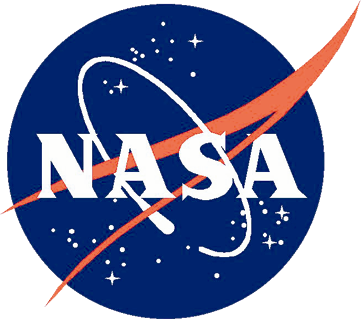 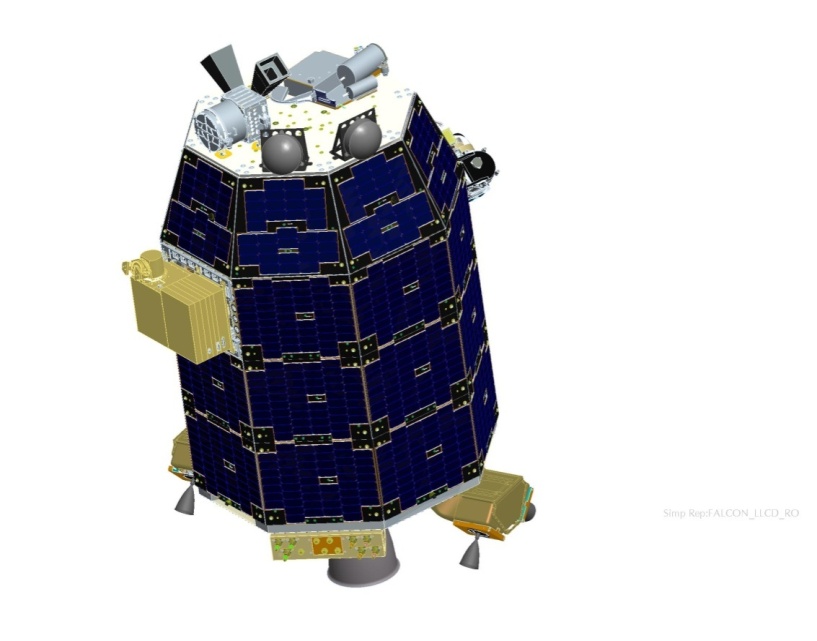 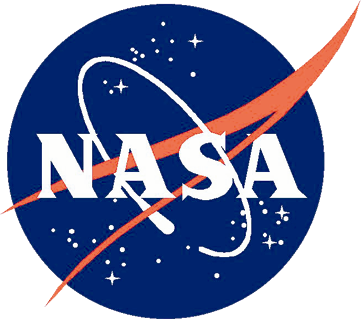 Lunar Atmosphere and Dust Environment Explorer(LADEE)(NMS PDS Software Interface Specification)Mehdi Benna(04/24/2013)Approval Signatures_______________________________________		___________Dr. Mehdi Benna				     		DateInstrument Scientist, NMS_______________________________________		___________Dr. Paul Mahaffy			     			DatePrincip Investigator, NMS_______________________________________		___________Dr. Greg Delory				     		DateLADEE Deputy Project Scientist_______________________________________		___________Dr. Reta Beebe				     		DatePDS Atmospheres Node Manager_______________________________________		___________Dr. 					     	DateProject Manager, PDSThis page reserved for routing approval reportCONFIGURATION MANAGEMENT PLANThis document is an LADEE Project Configuration Management (CM)-controlled document.  Changes to this document require prior approval of the LADEE Project Manager.  Proposed changes shall be submitted to the LADEE CM office along with supportive material justifying the proposed change.  Changes to this document will be made by complete revision.Questions or comments concerning this document should be addressed to:LADEE Project Control ManagerMail Stop 240-5Ames Research CenterMoffett Field, California 94035ACRONYMS	viii1.	INTRODUCTION	91.1	Purpose and Scope	91.2	Contents	91.3	Applicable Documents and Constraints	91.4	Relationships with Other Interfaces	92.	MANAGEMENT AND OVERSIGHT	103.	DATA PRODUCT CHARACTERISTICS AND ENVIRONMENT	103.1	Instrument Overview	103.1.1	Ion Sources	113.1.2	Ion Optics	133.1.3	Mass Analyzer	133.1.4	Detectors	143.1.5	Instrument Accommodation on the LADEE spacecraft	143.1.6	Instrument Calibration	153.2	Data Products	153.2.1	NMS Product Definitions	153.2.2	Data Product Detailed Description and Format	153.2.3	Data Products Generation	163.2.4	Data Validation	164.	ARCHIVE VOLUMES	164.1	Generation	164.2	Data Transfer	164.3	Review and Revision	174.4	Data Volume Architecture	175.	ARCHIVE RELEASE SCHEDULE	196.	COGNIZANT PERSONS	207.	REFERENCES	208.	APPENDICES	218.1	NMS Electrodes Designation	218.2	NMS DAC ID designation:	228.3	NMS Data Product Column Descriptions	248.3.1	Raw housekeeping data table	248.3.2	Raw science data table	388.3.3	Raw message log	388.3.4	Calibrated housekeeping table	388.3.5	Calibrated science data table	528.3.6	Time-corrected message log	52ACRONYMSINTRODUCTIONPurpose and ScopeThis document describes the format and the content of the Neutral Mass Spectrometer (NMS) products as archived in the Planetary Atmospheres Node () in PDS. The data products stored in PDS are a subset of the holdings of the NMS team database at NASA’s Goddard Space Flight Center (GSFC).This SIS is intended to provide enough information to enable users to read and understand the NMS data products as stored in PDS. The users for whom this SIS is intended are software developers of the programs used in generating the NMS products and scientists who will analyze the data, including those associated with the LADEE mission and those in the general lunar science community.ContentsNMS is an instrument on the LADEE spacecraft designed to analyze the composition of the lunar exosphere during the mission. This Data Product SIS describes how the NMS instrument acquires its data and how the data are processed. Applicable Documents and ConstraintsPlanetary Data System Standards Reference, JPL D-7669 part 2, version 4.0.6, October 8, 2012.  LADEE Project Data Management and Archive Plan, version 2.2, May, 2011.LADEE NMS PDS Interface Control Document, version 1.1 April 24, 2013.LADEE NMS Calibration Report, version 0, April 1, 2013.Relationships with Other InterfacesThe NMS data products are stored in multiple locations according to the LADEE Project Data Management and Archive Plan (DMAP). The master copy stored in an SQL (Structured Query Language) relational database for rapid instrument team access will be used by the NMS science team to retrieve and process data for delivery to PDS as described by the LADEE NMS PDS Interface Control Document. 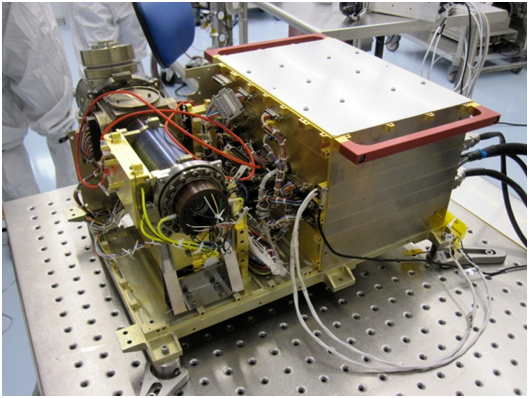 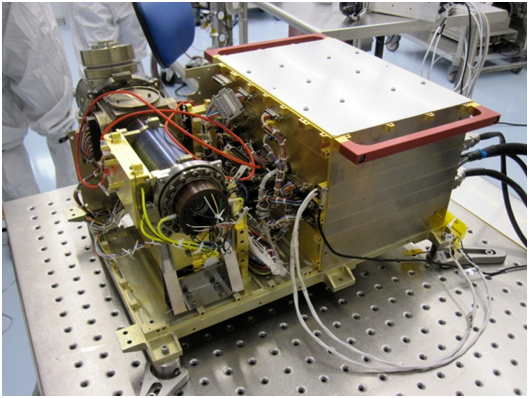 MANAGEMENT AND OVERSIGHTData will be produced by the NMS science team for submission to PDS.  Data delivered to PDS will be managed and verified according to the LADEE NMS PDS Interface Control Document and the PDS Standards Reference.DATA PRODUCT CHARACTERISTICS AND ENVIRONMENTInstrument OverviewThe LADEE Neutral Mass Spectrometer (NMS) is a high sensitivity quadrupole mass spectrometer with a mass range of 2 to 150 Dalton and unit mass resolution (Figure 1). The sensor of the NMS instrument is the upgraded engineering unit of the Neutral Gas and Ion Mass Spectrometer (NGIMS) developed for the CONTOUR mission [1]. This mass spectrometer is similar to the CASSINI Ion and Neutral Gas Mass Spectrometer (INMS) designed and developed at GSFC [2].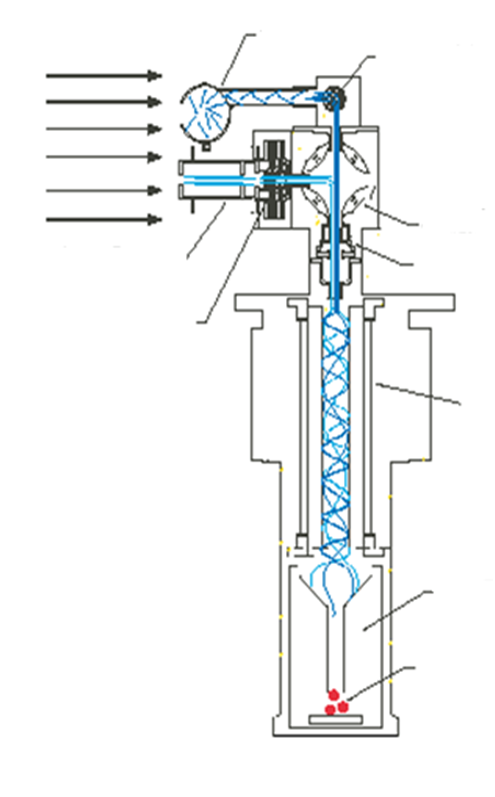 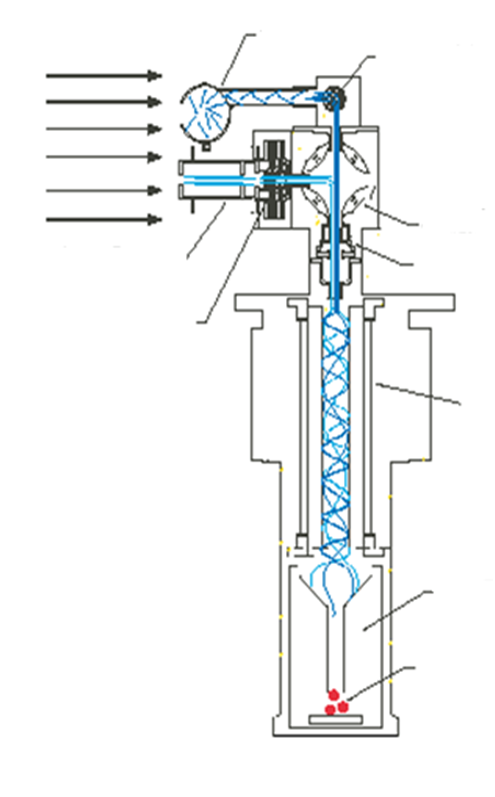 The LADEE NMS instrument was modified from the heritage CONTOUR NGIMS instrument to increase the instrument sensitivity, field of view and overall operational flexibility.The NMS sensor consists of:two separate ion sources for sampling ambient neutrals and ions,an ion deflector/trap, four hot-filament electron guns, an electrostatic quadrupole switching lens that selects between the sources,various focusing lenses, a quadrupole mass analyzer, and two secondary electron multiplier (SEM) detectors. The instrument control is provided by the Command and Data Handling (C&DH) unit, according to the instructions given to a user defined script. The C&DH and all the related electronics boards are packaged together. A sketch of the key NMS components is shown in Figure 2, and the primary instrument parameters are listed in Table 1.Ion Sources The NMS instrument uses two separate ion sources, a closed source and an open source in order to optimize interpretation of the neutral species (Figure 3). In the closed source mode, the ram pressure of the inflowing gas creates a density enhancement in the source antechamber, allowing the sampled species to be measured with relatively high precision and sensitivity. This mode will be used to measure species, such as He and Ar, which do not react with the antechamber surfaces. Table 1: Key NMS parameters The open source has the advantage that it can measure reactive neutral radicals, such as atomic oxygen, and ions. In this mode, the ambient neutral gas density is sampled directly with no stagnation enhancement and no collisions with the surfaces of the instrument. For open source ion measurements, the NMS angular response can be increased beyond the geometric view cone by adjusting the voltages on the ion collimator lenses. For neutral sampling in the open source mode, the ion collimator lenses and the repeller lens remove incoming ions and electrons, which could cause spurious ionization of neutral species, and allow only neutrals to pass into the ionization region. Ion OpticsIn both closed and open source modes, impacting electrons emitted from the hot-filament electron guns ionize the sampled neutrals. Electrostatic lenses are used to focus the ambient ions and those created from ambient neutrals by electron impact into the quadrupole switching lens (Mahaffy and Lai, 1990), an electrostatic device that steers ions from either the closed or open source through a system of focusing lenses into a dual radio frequency (RF) quadrupole mass analyzer. Mass AnalyzerThe mass analyzer selectively filters the ions according to their mass-to-charge ratio using a set of 4 hyperbolic rods excited with a RF wave form.Two opposing potentials of the form  drive each pair of rods (Figure 4). Ions with the appropriate ratio of mass to charge achieve stable trajectories while the rest of the ions diverge and end up impacting the rods. During a mass scan the absolute values of  and  are increased while the ratio  is kept constant. The DC and AC potentials are calculated for the given target mass as: 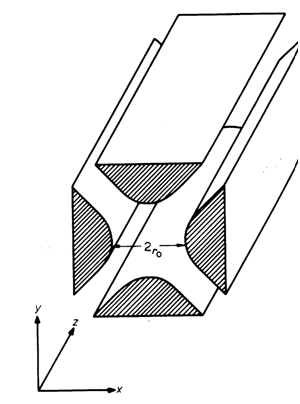 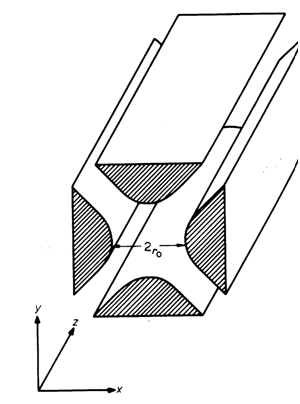 Where  the mass of the targeted ion,  is the hyperbolic rods radius,  the RF frequency, and  the electron charge.   and  are constants that drive the mass resolution of the analyzer.In order to cover the mass range of 2 to 150 Da while keeping the voltages relatively low, the RF frequency is switched from  to  at mass .  When the NMS is operating in the open source mode, a quadrupole bias voltage  is added to the DC voltage applied to the RF mass analyzer rods to slow down incoming ions and increase their residence time in the analyzer’s RF field.DetectorsIons exiting the quadrupole mass filter are detected by one of two redundant secondary electron multipliers. The multipliers are associated electrodes electronically biased such that most of the ions are deflected into one of the detector. Charge pulses at the anode of the multiplier are amplified and counted. The detection threshold is determined by the background noise in the multiplier (approximately one count per minute). The upper count rate of each detector system is about 10 MHz, limited by the product of the multiplier pulse width and gain bandwidth of the pulse amplifier counter system. There is a non-linear response that occurs in the range of 1–10 MHz and need to be accounted for. Instrument Accommodation on the LADEE spacecraftThe NMS instrument is mounted on the Payload Module on the opposite panel from the Lunar Laser Communication Demonstrator (LLCD). The outward normal to both the open and closed source INMS apertures lies in the spacecraft −X direction. The instrument apertures are directed toward the nominal spacecraft motion direction with a clear field of view of any spacecraft structure in order to avoid any induced contamination (from pacecraft structure or thrusters firing).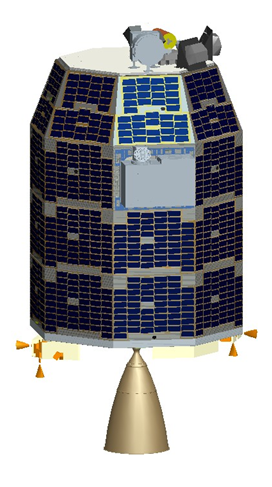 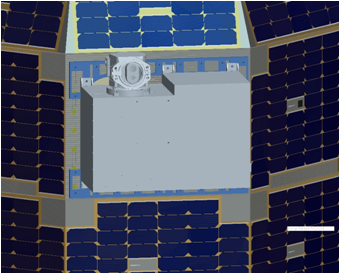 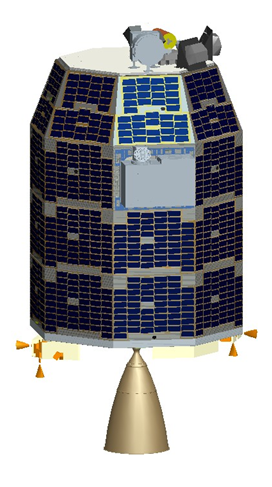 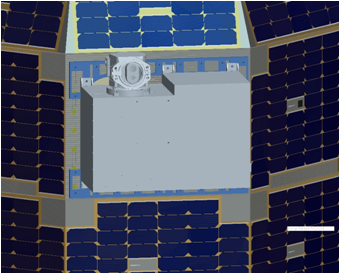 Instrument CalibrationNMS was designed, built and tested at the Planetary Environment Laboratory (Code 699) of NASA’s Goddard Space Flight Center (GSFC). During I&T, the NMS instrument was mounted on a vacuum chamber in order to characterize its sensitivity for a set of gases and gas mixes. Detailed descriptions of the calibration procedure and calibration results are provided in the NMS calibration report.Data ProductsThis document uses the LADEE data definitions for all products.  These data have been reviewed and accepted by PDS to comply with anticipated PDS4 standards.  NMS will deliver both raw and calibrated data to PDS as defined in the LADEE definitions table, Table 2, and delineated in Table 3.NMS Product DefinitionsAll NMS products delivered to the PDS are in format with -delimited columns or as ASCII text files. These products are described in Table 3. Deliveries will be made to PDS in accordance with the schedule defined in the LADEE NMS PDS Interface Control Document.Data Product Detailed Description and FormatData generated by the NMS instrument will be organized in products according to their processing state. NMS data processing pipeline to the nomenclature of product definition set by the LADEE project (Table2).Table 2: LADEE Data Processing LevelsThe NMS pipeline process the Packet Data (binary files as generated by the instrument) to generate the Raw, Calibrated and Derived products.  Only these latter products will be archived at the PDS (Table3).The Packet Data will be separated by telemetry channel (Housekeeping, Science and Instrument Log) and converted to ASCII to generate the Raw Housekeeping, the Raw Science and the Message Log. These data will be checked for anomalies and will be time-stamped. The Housekeeping unit will be expressed in engineering units (the units of the ADC or DAC units) when applicable.Then, the Raw Science will be corrected for detector response (dead time correction) and the Raw ousekeeping will be converted to scientific units (physical unit corresponding to the measurement being made: deg C for Temp, A for current or emission, and V for voltage monitor circuits) when applicable. These data will be checked for anomalies and the time-stamp will be corrected for any offset between the instrument and spacecraft clocks. This process will yield Calibrated Housekeeping and Calibrated Science ASCII files.Finally, for a subset of Calibrated ata sets a Derived product will be generated to reflect the abundances of key species that exhibit a sufficient SNR. This conversion will assume lab measured sensitivities for He, Ar and Ne and for interpolated sensitivities for the rest of the reported species Table 3: Data Definitions for NMS.Appendix A provides detailed information about the formats and content descriptions of the archived data products.Data Products GenerationAll data products and associated documentation will be generated by the NMS team. The PDS Planetary Atmospheres Node will assist in the definition and development of first delivery products and their associated PDS documentation, which will act as templates for subsequent updates. When new products are developed by the NMS team, PDS Planetary Atmospheres Node will likewise assist in the definition and development of those products and their associated PDS documentation in preparation for their initial delivery.Data ValidationData content validation will be performed by the NMS science team prior to delivery to PDS.  Data structure and format will be performed by the NMS science team and the PDS data review team as described in Section 4.3.ARCHIVE VOLUMESGenerationThe NMS Data Product Archive Collection and its updates are produced by the NMS Instrument Team in cooperation with the Planetary Atmospheres Node () of PDS. The Archive Collection will include data acquired during calibration, commissioning, and science phases.The Planetary Atmospheres Node and NMS will collaborate to design the PDS documentation files associated with the initial data delivery by the NMS team. All data formats are based on the Planetary Data System standards as documented in the PDS Standards Reference.Data TransferThe NMS team will submit data to PDS via the OnLine Archive Facility (OLAF).  This submission tool is a product of the Planetary Atmospheres Data Node of PDS to help facilitate the exchange of data and will be maintained by PADN.  The NMS and PADN teams will work together in the submission via OLAF to ensure a product meeting the requirements of PDS.Review and RevisionThe Planetary Atmospheres Node is responsible for organizing the Peer Review of the NMS data sets, according to PDS policy. The Peer Review Committee will include a small number of scientists, selected by and from outside the NMS Team, who have an interest in the anticipated data products. The Peer Review committee will also include NMS Team members and  representatives.For NMS there will be two such reviews.  There will be a pre-launch review approximately 6 months from launch.  This review will contain sample data and documentation in the format of the final archived data set.  This sample data will be produced by the flight instrument pre-launch and will differ in the final data set only in specific values and size.  Data format and archive method will be the equivalent.  There will be a final review within 6 weeks after the end of mission (EOM).  This review will include all the data produced by NMS from the beginning of the commissioning phase through the first 20 days of the science phase.  Three months after EOM, NMS will deliver the final data set for archive.Data Volume ArchitectureThe complete set of LADEE NMS data will be archived in PDS in a single bundle in the PDS4 standard.  In the outline below, each .,  .txt. and .pdf file is assumed to have an .xml label file with the same filename base, which is not mentioned in the outline.  Labels for other types of files are mentioned explicitly.Root Level of NMS BundleBundle label, including inventory for the bundle (bundle_1.xml)Bundle table of contents (readme_1.0.txt)Context Collection – contains mission, spacecraft, instrument, and other context objects.  These context objects refer to the full descriptions in the document collection./contextInventory of context collection (collection_1.0.tab)Instrument context object (instrument_nms.xml)Instrument host (spacecraft) context object (instrument_host_ladee.xml)Investigation (LADEE mission) context object (investigation_ladee.xml)Target object (target_moon.xml)Data Collection – contains all data products and their labels/dataInventory of the data collection (collection_1.0.tab)/ground (contains all the ground calibration products)	/raw (contains all the raw products)	Housekeeping data tables (file_name.tab)	Science data table (file_name.tab)	Message log (file_name.txt)/calibrated (contains all calibrated data products)Housekeeping data tables (file_name.tab)	Science data table (file_name.tab)/flight (contains all the flight products)/raw (contains all the raw products)	Housekeeping data tables (file_name.tab)	Science data table (file_name.tab)	Message log (file_name.txt)/calibrated (contains all calibrated data products)Housekeeping data tables (file_name.tab)	Science data table (file_name.tab)Document Collection – contains documents relevant to the bundle/documentInventory of the document collection (collection_1.0.tab)NMS instrument calibration report (instrument_calibration_nms.pdf)LADEE mission description (investigation_ladee.pdf)LADEE spacecraft description (instrument_host_ladee.pdf)LADEE NMS bundle description (bundle_nms.txt)LADEE NMS SIS (instrument_pds_nms.pdf)Schema Collection – contains the schemas used in the bundle/xml_schemaInventory of the schema collection (collection_1.0.tab)catalog.xml - Lists PDS schemas and namespaces used in the bundlecatalog_label.xml - Label for catalog.xmlPDS4_PDS_0300a.xml - Label for Main PDS schemaPDS4_PDS_0300a.xsd - Main PDS schema – defines the element structure for PDS4PDS4_PDS_0300a.sch - Main PDS schema – defines valid element values and other semantic constraints for PDS4ARCHIVE RELEASE SCHEDULEFigure 6 shows the delivery schedule in reference to the mission timeline.  Three months from EOM, the final dataset with liens resolved will be delivered.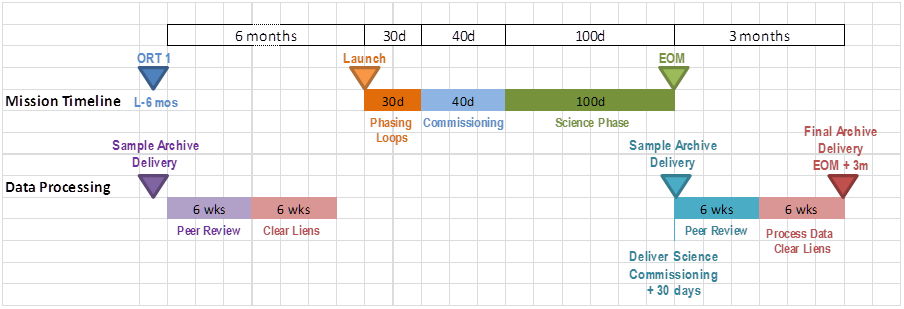 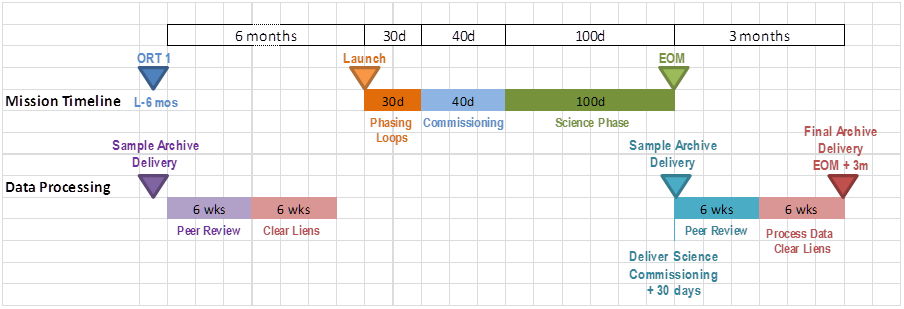 COGNIZANT PERSONSTable 4: Cognizant Persons for NMS PDS DataREFERENCES[1] Mahaffy, P.; Veverka, J.; Niemann, H.; Harpold, D.; Chiu, M.; Reynolds, E.; Owen, T.; Kasprzak, W.; Raaen, E.; Patrick, E.; Demick, J. (2001), An Overview of the Comet Nucleus TOUR Discovery Mission and a Description of Neutral Gas and Ion Measurements Planned, American Astronomical Society, DPS Meeting #33, #57.21; Bulletin of the American Astronomical Society, Vol. 33, p.1148.[2] Waite, J. H.; Lewis, W. S.; Kasprzak, W. T.; Anicich, V. G.; Block, B. P.; Cravens, T. E.; Fletcher, G. G.; Ip, W.-H.; Luhmann, J. G.; McNutt, R. L.; Niemann, H. B.; Parejko, J. K.; Richards, J. E.; Thorpe, R. L.; Walter, E. M.; Yelle, R. V. (2004), The Cassini Ion and Neutral Mass Spectrometer (INMS) Investigation, Space Science Reviews, Volume 114, Issue 1-4, pp. 113-231.APPENDICESNMS Electrodes DesignationTable A-1: NMS Electrode list and designation (see Figure 3)NMS DAC ID designation:This table provides the ID number of all Digital to Analog Converters (DAC) that can be displayed in the science data tables under DAC_ID (Table A-4 and A-6).Table A-2: NMS Electrode list and designation (see Figure 3)NMS Data Product Column DescriptionsRaw housekeeping data tableThis table contains the raw housekeeping packets values generated while the instrument is on.Table A-3: Definition of the raw housekeeping data tableRaw science data tableThis table contains the raw science packets values generated while the instrument is in a science telemetry mode. Table A-4: Definition of the raw science data tableRaw message logThe message log is an ASCII file that contains the messages generated by the C&DH as it executes the script. These messages are time tagged (in seconds) to allow the data user to correlate the data to the tasks executed by the instrument. Calibrated housekeeping tableThis table contains the calibrated housekeeping packets values generated while the instrument is on. Table A-5: Definition of the calibrated housekeeping tableCalibrated science data tableThis table contains the calibrated science packets values generated while the instrument is in a science telemetry mode. Table A-6: Definition of the raw science data tableTime-corrected message logThe time-corrected message log is an ASCII file identical to the raw message log but with time-corrected stamps (in seconds).Species abundance tableThis table contains the derived abundances for the primary species measured by the NMS instrument. Abundances will be only reported for species that exhibit a sufficient SNR for the data set.Table A-7: Definition of species abundanceREVISION HISTORYREVISION HISTORYREVISION HISTORYREVISION HISTORYRev. Description of ChangeAuthor(s)Effective DateDraft AInitial DraftMehdi Benna04/17/2013Rev 1.0First ReleaseMehdi Benna04/24/2013Rev 1.1Update of section 3.2.1 Mehdi Benna04/30/2013C&DHDACDAWGDMAPEOMGSFCICDI&TINMS LADEELLCDNMSNGIMSOLAFPDS
RFSISSQLSOCTBDPlanetary Atmospheres NodeCommand and Data HandlingDigital to Analogue ConverterData and Archives Working GroupData Management and Archive PlanEnd of (LADEE) MissionGoddard Space Flight CenterInterface Control DocumentIntegration and TestingIon and Neutral Gas Mass SpectrometerLunar Atmosphere and Dust Environment ExplorerLunar Laser Communication Demonstrator Neutral Mass SpectrometerNeutral Gas and Ion Mass SpectrometerOnline Archive FacilityPlanetary Data SystemRadio FrequencySoftware Interface SpecificationStructured Query Language Science Operation CenterTo Be DeterminedNMS Instrument Parameters NMS Instrument Parameters Neutral gas sampling systems Closed source (non wall reactive species)Open source (wall reactive species)Ion sampling systemThermal and suprathermal positive ionsSource switching  systemElectrostatic quadrupole deflectorField of view Closed source: 2  steradiansOpen source 10 cone half angleNeutral mode ionization sources Electron impact ionization with redundant filamentsClosed source: 200 A and 70eVOpen source: 200 A and 70eVMass analyzerQuadrupole mass filter; 0.508 cm field radius, 15 cm rod length; Radio frequencies: 1.43 and 3.10 MHzMass range2 – 150 DaltonsScan modes Survey: scan mass range in 0.1 Datons stepsAdaptive mode: select mass valuesCrosstalk10-6 for adjacent massesDetector systemTwo secondary electron multiplier detectors operating in pulse counting mode (detector noise <1 count per min)Dynamic range ~ 108Data rateIntegration period from 27 ms to 250 ms with a 3 ms setup time per period.ProductProduct DescriptionPacket DataTelemetry data stream as received at the ground station, with science and engineering data embedded.RawOriginal data from an instrument. If compression, reformatting, packetization or other translation has been applied to facilitate data transmission or storage, those processes will be reversed so that the archived data are in a PDS approved archive format.ReducedData that have been processed beyond the raw stage but which are not yet entirely independent of the instrument.CalibratedData converted to physical units entirely independent of the instrument.DerivedResults that have been distilled from one or more calibrated data products (for example, maps, gravity or magnetic fields, or ring particle size distributions). Supplementary data, such as calibration tables or tables of viewing geometry, used to interpret observational data should also be classified as derived data if not easily matched to one of the other three categoriesProduct NameDescriptionEstimated File(B = Bytes)TypeRaw HousekeepingInstrument housekeeping packetsTBDRawRaw ScienceInstrument science packetsTBDRawMessage LogInstrument message logTBDRawCalibrated HousekeepingInstrument housekeeping packetsTBDCalibratedCalibrated ScienceInstrument science packetsTBDCalibratedSpecies Abundance Abundances of key exospheric species TBDDerivedNMS TeamNMS TeamNMS TeamPrincip Investigator,Dr. Paul MahaffyPlanetary Environment Laboratory NASA Goddard Space Flight CenterCode 6998800 Greenbelt road Greenbelt, MD 20771301 614-6379Paul.mahaffy@nasa.govNMS ScientistDr. Mehdi BennaPlanetary Environment Laboratory NASA Goddard Space Flight CenterCode 6998800 Greenbelt road Greenbelt, MD 20771301 614-6392mehdi.benna@nasa.govNMS ScientistDr. Richard Hodges301 614-6392 hodges@lasp.colorado.eduNMS alibration EngineerMr. Eric RaeenPlanetary Environment Laboratory NASA Goddard Space Flight CenterCode 6998800 Greenbelt road Greenbelt, MD 20771301 614-6363eric.raeen@nasa.govNMS Archive EngineerMr. Matthew LefavorPlanetary Environment Laboratory NASA Goddard Space Flight CenterCode 6998800 Greenbelt road Greenbelt, MD 20771301 614-6818Matthew.lefavor@nasa.govPDS Planetary Atmospheres Data NodePDS Planetary Atmospheres Data NodePDS Planetary Atmospheres Data NodePDS Atmospheres Node ManagerDr. Reta BeebeAstronomy Department 
New Mexico State University 
P.O. Box 30001, 4500 
Las Cruces, NM 88003575 646-1938rbeebe@nmsu.eduPDS Atmospheres Archive Manage. Lyle HuberAstronomy Department 
New Mexico State University 
P.O. Box 30001, 4500 
Las Cruces, NM 88003575 646-1862lhuber@nmsu.eduLens #DesignationAbbreviationMin Potential (V)Max Potential (V)Open Source (OS) Sub AssemblyOpen Source (OS) Sub AssemblyOpen Source (OS) Sub AssemblyOpen Source (OS) Sub AssemblyOpen Source (OS) Sub Assembly1OS Collimator (a) (Split)OS_COLa-1501502OS Collimator (b) (Split)OS_COLb -1501503OS Lens 1 OS_OL1-10104OS Lens 2OS_OL2-10105OS Lens 3OS_OL3-1501506OS Lens 4OS_OL4-30007OS Lens 5OS_OL5-9001008OS NozzleOS_OL6-9001009OS Electron Restrictor 1OS_RES1-15015010OS Electron Deflector 1 (c)OS_EF1c-100011OS Electron Deflector 1 (d)OS_EF1d-100012OS Electron Focus 1 (a)OS_EF1a-100013OS Electron Focus 1 (b)OS_EF1b-100014OS Filament Shield 1OS_FS1-100015OS Filament 1-POS_FIL1-P-70-7016OS Filament 1-MOS_FIL1-M-70-7017OS Electron Accelerator 1OS_EA1-10020018OS Electron Restrictor 2OS_RES2-15015019OS Electron Deflector 2 (c)OS_EF2c-100020OS Electron Deflector 2 (d)OS_EF2d-100021OS Electron Focus 2 (a)OS_EF2a-100022OS Electron Focus 2 (b)OS_EF2b-100023OS Filament Shield 2OS_FS2-100024OS Filament 2-POS_FIL2-P-70-7025OS Filament 2-MOS_FIL2-M-70-7026OS Electron Accelerator 2OS_EA2-100200Closed Source (CS) Sub AssemblyClosed Source (CS) Sub AssemblyClosed Source (CS) Sub AssemblyClosed Source (CS) Sub AssemblyClosed Source (CS) Sub Assembly27CS Ion AcceleratorCS_IA-101028CS Ion Focus a CS_IFa-300029CS Ion Focus bCS_IFb-300030CS NozzleCS_NZ-300031CS RepellerCS_RP-101032CS Repeller ShieldCS_RS-101033CS Anode 1CS_AN1030034CS Electron Accelerator 1CS_EA1030035CS Electron Focus 1 (a)CS_EF1a-100036CS Electron Focus 1 (b)CS_EF1b-100037CS Electron Deflector 1 (c)CS_EF1c-100038CS Electron Deflector 1 (d) CS_EF1d-100039CS Filament  1-PCS_FIL1-P-70-7040CS Filament  1-MCS_FIL1-M-70-7041CS Filament Shield 1CS_FS1-100042CS Anode 2CS_AN2030043CS Electron Accelerator 2CS_EA2030044CS Electron Focus 2 (a)CS_EF2a-100045CS Electron Focus 2 (b)CS_EF2b-100046CS Electron Deflector 2 (c)CS_EF2c-100047CS Electron Deflector 2 (d)CS_EF2d-100048CS Filament 2-PCS_FIL2-P-70-7049CS Filament 2-MCS_FIL2-M-70-7050CS Filament Shield 2CS_FS2-1000Switching Lens (SL) Sub AssemblySwitching Lens (SL) Sub AssemblySwitching Lens (SL) Sub AssemblySwitching Lens (SL) Sub AssemblySwitching Lens (SL) Sub Assembly51Sl Quad Lens Top FrontSL_TF-20010052SL Quad Lens Top BackSL_TB-90010053SL Quad Lens Bottom BackSL_BB-20010054Sl Quad Lens Bottom FrontSL_BF-90010055SL End Lens 1SL_EL1-10090056SL End Lens 2SL_EL2-100900Ion Analyzer (IA) Sub AssemblyIon Analyzer (IA) Sub AssemblyIon Analyzer (IA) Sub AssemblyIon Analyzer (IA) Sub AssemblyIon Analyzer (IA) Sub Assembly57IA Lens 1 IA_L1-900058IA Lens 2 IA_L2-900059IA Lens 4 (a) (Split)IA_L4a-300060IA Lens 4 (b) (Split)IA_L4b-300061IA Lens 5 (a) (Split)IA_L5a-900062IA Lens 5 (b) (Split)IA_L5b-900063IA Lens 6IA_L6-9000Quadrupole  (QD) Sub AssemblyQuadrupole  (QD) Sub AssemblyQuadrupole  (QD) Sub AssemblyQuadrupole  (QD) Sub AssemblyQuadrupole  (QD) Sub Assembly64Rod 1 QD_R1RFRF65Rod 2 QD_R2RFRF66Rod 3 QD_R3RFRF67Rod 4QD_R4RFRF68Beam Shaping LensQD_BS-150150Multiplier (MT) Sub AssemblyMultiplier (MT) Sub AssemblyMultiplier (MT) Sub AssemblyMultiplier (MT) Sub AssemblyMultiplier (MT) Sub Assembly69Einzel LensMT_EZ-20010070Mask 1MT_MA1-20010071Mask 2MT_MA2-20010072WindowMT_WD-20010073Multiplier Neg 1MT_MU1-3500074Multiplier Neg 2MT_MU2-3500075Faraday CupMT_FC-150150DAC DesignationDAC ID16OS_FIL1_VCTL17OS_FIL1_ECTL18OS_FS1_VCTL19OS_FIL2_VCTL20OS_FIL2_ECTL21OS_FS2_VCTL22CS_FIL1_VCTL23CS_FIL1_ECTL24CS_FS1_VCTL25CS_FIL2_VCTL26CS_FIL2_ECTL27CS_FS2_VCTL28DT1_VCTL29DT2_VCTL30QB_VCTL32FIL_ON_CTRL34ROD_AC36ROD_DC37RF_FREQ47FIL_SEL48BA_FIL_VCTL49CS_NZ_VCTL50MT_MU1_VCTL51MT_MU2_VCTL52CS_EA1_VCTL53CS_AN1_VCTL54CS_EA2_VCTL55CS_AN2_VCTL56QD_BS_VCTL57MT_EZ_VCTL58MT_MA1_VCTL59MT_MA2_VCTL60MT_WD_VCTL61MT_FC_VCTL62OS_EA1_VCTL63OS_RES1_VCTL64OS_EA2_VCTL65OS_RES2_VCTL66OS_OL1_VCTL67OS_OL2_VCTL68OS_COLA_VCTL69OS_COLB_VCTL70CS_IA_VCTL71CS_RP_VCTL72CS_RS_VCTL76IA_L1_VCTL77IA_L2_VCTL78IA_L4A_VCTL79IA_L4B_VCTL80IA_L5_VCTL81IA_L6_VCTL82OS_EF1A_VCTL83OS_EF1B_VCTL84OS_EF1C_VCTL85OS_EF1D_VCTL86OS_EF2A_VCTL87OS_EF2B_VCTL88OS_EF2C_VCTL89OS_EF2D_VCTL90CS_EF1A_VCTL91CS_EF1B_VCTL92CS_EF1C_VCTL93CS_EF1D_VCTL94CS_EF2A_VCTL95CS_EF2B_VCTL96CS_EF2C_VCTL97CS_EF2D_VCTL100OS_OL4_VCTL101CS_IFA_VCTL102CS_IFB_VCTL103SL_TB_VCTL104SL_BB_VCTL105SL_BF_VCTL106SL_EL_VCTL107OS_OL3_VCTL108SL_TF_VCTL109OS_OL5_VCTL110OS_OL6_VCTL#NameFormatUnitsRangeDescription1TIME. RealsN/ASCLK timestamp of any corresponding observed value.2MKIDIntegerN/AN/AMarker ID of the current data point. Markers are tag numbers given to related set of measurements.3CDH:+13A_VMON RealV0 – 5 Engineering value of +13A_VMON at TIME. 4CDH:+13V_MON RealV0 – 5Engineering value of +13V_MON at TIME.5CDH:+15RF_VMON RealV0 – 5Engineering value of +15RF_VMON at TIME.6CDH:+160_VMON RealV0 – 5Engineering value of +160_VMON at TIME.7CDH:+5D_VMON RealV0 – 5Engineering value of +5D_VMON at TIME.8CDH:+5VREF_DAC RealV0 – 5Engineering value of +5VREF_DAC at TIME.9CDH:+80RF_VMON RealV0 – 5Engineering value of +80RF_VMON at TIME.10CDH:-13A_VMON RealV0 – 5Engineering value of -13A_VMON at TIME.11CDH:-13V_MON RealV0 – 5Engineering value of -13V_MON at TIME.12CDH:-15RF_VMON RealV0 – 5Engineering value of -15RF_VMON at TIME.13CDH:-160_VMON RealV0 – 5Engineering value of -160_VMON at TIME.14CDH:-5.7VREF RealV0 – 5Engineering value of -5.7VREF at TIME.15CDH:-5VREF_DAC RealV0 – 5Engineering value of -5VREF_DAC at TIME.16CDH:3.3V_IMON RealV0 – 5Engineering value of 3.3V_IMON at TIME.17CDH:5V_IMON RealV0 – 5Engineering value of 5V_IMON at TIME.18CDH:AGC_TMP RealV0 – 5Engineering value of AGC_TMP at TIME. This value captures the temperature of the RF AGC board.19CDH:ARM1_MON RealV0 – 5Engineering value of ARM1_MON at TIME.20CDH:ARM2_MON RealV0 – 5Engineering value of ARM2_MON at TIME.21CDH:BA_FIL_EMIS RealV0 – 5Engineering value of BA_FIL_EMIS at TIME.22CDH:BA_FIL_IMON RealV0 – 5Engineering value of BA_FIL_IMON at TIME.23CDH:BA_FIL_VMON RealV0 – 5Engineering value of BA_FIL_VMON at TIME.24CDH:BA_GRID_IMON RealV0 – 5Engineering value of BA_GRID_IMON at TIME.25CDH:BA_PRES RealV0 – 5Engineering value of BA_PRES at TIME. 26CDH:CDH_+5VREF RealV0 – 5Engineering value of CDH_+5VREF at TIME.27CDH:CDH_-5VREF RealV0 – 5Engineering value of CDH_-5VREF at TIME.28CDH:CDH_2.5VMON RealV0 – 5Engineering value of CDH_2.5VMON at TIME.29CDH:CDH_3.3VMON RealV0 – 5Engineering value of CDH_3.3VMON at TIME.30CDH:CDH_TMP RealV0 – 5Engineering value of CDH_TMP at TIME. This value captures the temperature of the CDH board.31CDH:CS_+13A_MON RealV0 – 5Engineering value of CS_+13A_MON at TIME.32CDH:CS_+5REF_MON RealV0 – 5Engineering value of CS_+5REF_MON at TIME.33CDH:CS_-5REF_MON RealV0 – 5Engineering value of CS_-5REF_MON at TIME.34CDH:CS_AN1_MON RealV0 – 5Engineering value of CS_AN1_MON at TIME. This value captures the drive circuit input to control the voltage on the CS_AN1 electrode.35CDH:CS_AN2_MON RealV0 – 5Engineering value of CS_AN2_MON at TIME. This value captures the drive circuit input to control the voltage on the CS_AN2 electrode.36CDH:CS_EA1_MON RealV0 – 5Engineering value of CS_EA1_MON at TIME. This value captures the drive circuit input to control the voltage on the CS_EA1 electrode.37CDH:CS_EA2_MON RealV0 – 5Engineering value of CS_EA2_MON at TIME. This value captures the drive circuit input to control the voltage on the CS_EA2 electrode.38CDH:CS_EF1A_MON RealV0 – 5Engineering value of CS_EF1A_MON at TIME. This value captures the drive circuit input to control the voltage on the CS_EF1A electrode.39CDH:CS_EF1B_MON RealV0 – 5Engineering value of CS_EF1B_MON at TIME. This value captures the drive circuit input to control the voltage on the CS_EF1B electrode.40CDH:CS_EF1C_MON RealV0 – 5Engineering value of CS_EF1C_MON at TIME. This value captures the drive circuit input to control the voltage on the CS_EF1C electrode.41CDH:CS_EF1D_MON RealV0 – 5Engineering value of CS_EF1D_MON at TIME. This value captures the drive circuit input to control the voltage on the CS_EF1D electrode.42CDH:CS_EF2A_MON RealV0 – 5Engineering value of CS_EF2A_MON at TIME. This value captures the drive circuit input to control the voltage on the CS_EF2A electrode.43CDH:CS_EF2B_MON RealV0 – 5Engineering value of CS_EF2B_MON at TIME. This value captures the drive circuit input to 0 – 5 control the voltage on the CS_ EF2B electrode.44CDH:CS_EF2C_MON RealV0 – 5Engineering value of CS_EF2C_MON at TIME. This value captures the drive circuit input needed to control the voltage on the CS_EF2C electrode.45CDH:CS_EF2D_MON RealV0 – 5Engineering value of CS_EF2D_MON at TIME. This value captures the drive circuit input needed to control the voltage on the CS_EF2D electrode.46CDH:CS_FIL1_IMON RealV0 – 5Engineering value of CS_FIL1_IMON at TIME. This value captures CS_FIL1 current.47CDH:CS_FIL1_VMON RealV0 – 5Engineering value of CS_FIL1_VMON at TIME. This value captures CS_FIL1 voltage.48CDH:CS_FIL2_IMON RealV0 – 5Engineering value of CS_FIL2_IMON at TIME. This value captures CS_FIL2 current.49CDH:CS_FIL2_VMON RealV0 – 5Engineering value of CS_FIL2_VMON at TIME. This value captures CS_FIL2 voltage.50CDH:CS_FIL_EMON RealV0 – 5Engineering value of CS_FIL_EMON at TIME. This value captures the emission value on the active CS filament.51CDH:CS_FIL_SEL_ST RealN/AN/AEngineering value of CS_FIL_SEL_ST at TIME. 52CDH:CS_FS1_MON RealV0 – 5Engineering value of CS_FS1_MON at TIME. This value captures the drive circuit input needed to control the voltage on the CS_FS1 electrode.53CDH:CS_FS2_MON RealV0 – 5Engineering value of CS_FS2_MON at TIME. This value captures the drive circuit input needed to control the voltage on the CS_FS2 electrode.54CDH:CS_GND_REF RealV0 – 5Engineering value of CS_GND_REF at TIME.55CDH:CS_IA_MON RealV0 – 5Engineering value of CS_IA_MON at TIME. This value captures the drive circuit input needed to control the voltage on the CS_IA electrode.56CDH:CS_IFA_MON RealV0 – 5Engineering value of CS_IFA_MON at TIME. This value captures the drive circuit input needed to control the voltage on the CS_IFA electrode.57CDH:CS_IFB_MON RealV0 – 5Engineering value of CS_IFB_MON at TIME. This value captures the drive circuit input needed to control the voltage on the CS_IFB electrode.58CDH:CS_NZ_MON RealV0 – 5Engineering value of CS_NZ_MON at TIME. This value captures the drive circuit input needed to control the voltage on the CS_NZ electrode.59CDH:CS_RP_MON RealV0 – 5Engineering value of CS_RP_MON at TIME. This value captures the drive circuit input needed to control the voltage on the CS_RP electrode.60CDH:CS_RS_MON RealV0 – 5Engineering value of CS_RS_MON at TIME. This value captures the drive circuit input needed to control the voltage on the CS_RS electrode.61CDH:CS_SPARE RealN/AN/AUnused channel.62CDH:CS_TMP RealV0 – 5 Engineering value of CS_TMP at TIME. This value captures the temperature of the CS board.63CDH:CS_TRAP_MON RealV0 – 5Engineering value of CS_TRAP_MON at TIME.64CDH:CTL_+13VMON RealV0 – 5Engineering value of CTL_+13VMON at TIME.65CDH:CTL_+2.5VMON RealV0 – 5Engineering value of CTL_+2.5VMON at TIME.66CDH:CTL_+3.3VMON RealV0 – 5Engineering value of CTL_+3.3VMON at TIME.67CDH:CTL_+4VMON RealV0 – 5Engineering value of CTL_+4VMON at TIME.68CDH:CTL_+5VMON RealV0 – 5Engineering value of CTL_+5VMON at TIME.69CDH:CTL_+5VREF RealV0 – 5Engineering value of CTL_+5VREF at TIME.70CDH:CTL_+6VMON RealV0 – 5Engineering value of CTL_+6VMON at TIME.71CDH:CTL_-13VMON RealV0 – 5Engineering value of CTL_-13VMON at TIME.72CDH:CTL_-5VREF RealV0 – 5Engineering value of CTL_-5VREF at TIME.73CDH:CTL_SPARE RealN/AN/AUnused channel.74CDH:CTL_TMP RealV0 – 5Engineering value of CTL_TMP at TIME. This value captures the temperature of the CTL board.75CDH:DET_TMP RealV0 – 5Engineering value of DET_TMP at TIME. This value captures the temperature of the DET board.76CDH:EM1_IMON RealV0 – 5Engineering value of EM1_IMON at TIME. This value captures the current drawn by Multiplier 1. 77CDH:EM2_IMON RealV0 – 5Engineering value of EM2_IMON at TIME. This value captures the current drawn by Multiplier 2.78CDH:EXT_THERM1 RealV0 – 5Engineering value of EXT_THERM1 at TIME.79CDH:EXT_THERM2 RealV0 – 5Engineering value of EXT_THERM2 at TIME.80CDH:EXT_THERM3 RealV0 – 5Engineering value of EXT_THERM3 at TIME.81CDH:FLASH_VMON RealV0 – 5Engineering value of FLASH_VMON at TIME.82CDH:IA_L1_MON RealV0 – 5Engineering value of IA_L1_MON at TIME. This value captures the drive circuit input needed to control the voltage on the IA_L1 electrode.83CDH:IA_L2_MON RealV0 – 5Engineering value of IA_L2_MON at TIME. This value captures the drive circuit input needed to control the voltage on the IA_L2 electrode.84CDH:IA_L4A_MON RealV0 – 5Engineering value of IA_L4A_MON at TIME. This value captures the drive circuit input needed to control the voltage on the IA_L4A electrode.85CDH:IA_L4B_MON RealV0 – 5Engineering value of IA_L4B_MON at TIME. This value captures the drive circuit input needed to control the voltage on the IA_L4B electrode.86CDH:IA_L5_MON RealV0 – 5Engineering value of IA_L5_MON at TIME. This value captures the drive circuit input needed to control the voltage on the IA_L5 electrode.87CDH:IA_L6_MON RealV0 – 5Engineering value of IA_L6_MON at TIME. This value captures the drive circuit input needed to control the voltage on the IA_L6 electrode.88CDH:IF_+5REF_MON RealV0 – 5Engineering value of IF_+5REF_MON at TIME.89CDH:IF_-5REF_MON RealV0 – 5Engineering value of IF_-5REF_MON at TIME.90CDH:IF_GND_REF RealV0 – 5Engineering value of IF_GND_REF at TIME.91CDH:IF_TMP RealV0 – 5Engineering value of IF_TMP at TIME. This value captures the temperature of the IF board.92CDH:MT_EZ_MON RealV0 – 5Engineering value of MT_EZ_MON at TIME. This value captures the drive circuit input needed to control the voltage on the MT_EZ electrode.93CDH:MT_FC_MON RealV0 – 5Engineering value of MT_FC_MON at TIME. This value captures the drive circuit input needed to control the voltage on the MT_FC electrode.94CDH:MT_MA1_MON RealV0 – 5Engineering value of MT_MA1_MON at TIME. This value captures the drive circuit input needed to control the voltage on the MT_MA1 electrode.95CDH:MT_MA2_MON RealV0 – 5Engineering value of MT_MA2_MON at TIME. This value captures the drive circuit input needed to control the voltage on the MT_MA2 electrode.96CDH:MT_WD_MON RealV0 – 5Engineering value of MT_WD_MON at TIME. This value captures the drive circuit input needed to control the voltage on the MT_WD electrode.97CDH:MULTANA1 RealV0 – 5Engineering value of MULTANA1 at TIME. 98CDH:MULTANA2 RealV0 – 5Engineering value of MULTANA2 at TIME.99CDH:OS_+13A_MON RealV0 – 5Engineering value of OS_+13A_MON at TIME.100CDH:OS_+5REF_MON RealV0 – 5Engineering value of OS_+5REF_MON at TIME.101CDH:OS_-5REF_MON RealV0 – 5Engineering value of OS_-5REF_MON at TIME.102CDH:OS_COLA_MON RealV0 – 5Engineering value of OS_COLA_MON at TIME. This value captures the drive circuit input needed to control the voltage on the OS_COLA electrode.103CDH:OS_COLB_MON RealV0 – 5Engineering value of OS_COLB_MON at TIME. This value captures the drive circuit input needed to control the voltage on the OS_COLB electrode.104CDH:OS_EA1_MON RealV0 – 5Engineering value of OS_EA1_MON at TIME. This value captures the drive circuit input needed to control the voltage on the OS_EA1 electrode.105CDH:OS_EA2_MON RealV0 – 5Engineering value of OS_EA2_MON at TIME. This value captures the drive circuit input needed to control the voltage on the OS_EA2 electrode.106CDH:OS_EF1A_MON RealV0 – 5Engineering value of OS_EF1A_MON at TIME. This value captures the drive circuit input needed to control the voltage on the OS_EF1A electrode.107CDH:OS_EF1B_MON RealV0 – 5Engineering value of OS_EF1B_MON at TIME. This value captures the drive circuit input needed to control the voltage on the OS_EF1B electrode.108CDH:OS_EF1C_MON RealV0 – 5Engineering value of OS_EF1C_MON at TIME. This value captures the drive circuit input needed to control the voltage on the OS_EF1C electrode.109CDH:OS_EF1D_MON RealV0 – 5Engineering value of OS_EF1D_MON at TIME. This value captures the drive circuit input needed to control the voltage on the OS_EF1D electrode.110CDH:OS_EF2A_MON RealV0 – 5Engineering value of OS_EF2A_MON at TIME. This value captures the drive circuit input needed to control the voltage on the OS_EF2A electrode.111CDH:OS_EF2B_MON RealV0 – 5Engineering value of OS_EF2B_MON at TIME. This value captures the drive circuit input needed to control the voltage on the OS_EF2B electrode.112CDH:OS_EF2C_MON RealV0 – 5Engineering value of OS_EF2C_MON at TIME. This value captures the drive circuit input needed to control the voltage on the OS_EF2C electrode.113CDH:OS_EF2D_MON RealV0 – 5Engineering value of OS_EF2D_MON at TIME. This value captures the drive circuit input needed to control the voltage on the OS_EF2D electrode.114CDH:OS_FIL1_IMON RealV0 – 5Engineering value of OS_FIL1_IMON at TIME. This value captures OS_FIL1 current.115CDH:OS_FIL1_VMON RealV0 – 5Engineering value of OS_FIL1_VMON at TIME. This value captures OS_FIL1 voltage.116CDH:OS_FIL2_IMON RealV0 – 5Engineering value of OS_FIL2_IMON at TIME. This value captures OS_FIL2 current.117CDH:OS_FIL2_VMON RealV0 – 5Engineering value of OS_FIL2_VMON at TIME. This value captures OS_FIL2 voltage.118CDH:OS_FIL_EMON RealV0 – 5Engineering value of OS_FIL_EMON at TIME. This value captures the emission value on the active OS filament.119CDH:OS_FIL_SEL_ST RealN/AN/AEngineering value of OS_FIL_SEL_ST at TIME.120CDH:OS_FS1_MON RealV0 – 5Engineering value of OS_FS1_MON at TIME. This value captures the drive circuit input needed to control the voltage on the OS_FS1 electrode.121CDH:OS_FS2_MON RealV0 – 5Engineering value of OS_FS2_MON at TIME. This value captures the drive circuit input needed to control the voltage on the OS_FS2 electrode.122CDH:OS_GND_REF RealV0 – 5Engineering value of OS_GND_REF at TIME.123CDH:OS_OL1_MON RealV0 – 5Engineering value of OS_OL1_MON at TIME. This value captures the drive circuit input needed to control the voltage on the OS_OL1 electrode.124CDH:OS_OL2_MON RealV0 – 5Engineering value of OS_OL2_MON at TIME. This value captures the drive circuit input needed to control the voltage on the OS_OL2 electrode.125CDH:OS_OL3_MON RealV0 – 5Engineering value of OS_OL3_MON at TIME. This value captures the drive circuit input needed to control the voltage on the OS_OL3 electrode.126CDH:OS_OL4_MON RealV0 – 5Engineering value of OS_OL4_MON at TIME. This value captures the drive circuit input needed to control the voltage on the OS_OL4 electrode.127CDH:OS_OL5_MON RealV0 – 5Engineering value of OS_OL5_MON at TIME. This value captures the drive circuit input needed to control the voltage on the OS_OL5 electrode.128CDH:OS_OL6_MON RealV0 – 5Engineering value of OS_OL6_MON at TIME. This value captures the drive circuit input needed to control the voltage on the OS_OL6 electrode.129CDH:OS_RES1_MON RealV0 – 5Engineering value of OS_RES1_MON at TIME. This value captures the drive circuit input needed to control the voltage on the OS_RES1 electrode.130CDH:OS_RES2_MON RealV0 – 5Engineering value of OS_RES2_MON at TIME. This value captures the drive circuit input needed to control the voltage on the OS_RES2 electrode.131CDH:OS_SPARE RealN/AN/AUnused channel.132CDH:OS_TMP RealV0 – 5Engineering value of OS_TMP at TIME. This value captures the temperature of the OS board.133CDH:OS_TRAP_MON RealV0 – 5Engineering value of OS_TRAP_MON at TIME.134CDH:PS_IMON RealV0 – 5Engineering value of PS_IMON at TIME.135CDH:PS_IMON_2 RealV0 – 5Engineering value of PS_IMON_2 at TIME.136CDH:PS_TMP RealV0 – 5Engineering value of PS_TMP at TIME. This value captures the temperature of the PS board.137CDH:PYRO1_MON RealV0 – 5Engineering value of PYRO1_MON at TIME.138CDH:PYRO2_MON RealV0 – 5Engineering value of PYRO2_MON at TIME.139CDH:PulseCounter RealCTSN/AEngineering value of PulseCounter at TIME. This value captures the number of counts detected with active multiplier during the duration of the integration period.140CDH:QD_BS_MON RealV0 – 5Engineering value of QD_BS_MON at TIME. This value captures the drive circuit input needed to control the voltage on the QD_BS electrode.141CDH:RF_AGC_MON RealV0 – 5Engineering value of RF_AGC_MON at TIME.142CDH:RF_Cntr RealN/AN/AEngineering value of RF_Cntr at TIME. This value captures the current RF frequency.143CDH:RF_TMP RealV0 – 5Engineering value of RF_TMP at TIM. This value captures the temperature of the RF board.144CDH:SL_BB_MON RealV0 – 5Engineering value of SL_BB_MON at TIME. This value captures the drive circuit input needed to control the voltage on the SL_BB electrode.145CDH:SL_BF_MON RealV0 – 5Engineering value of SL_BF_MON at TIME. This value captures the drive circuit input needed to control the voltage on the SL_BF electrode.146CDH:SL_EL_MON RealV0 – 5Engineering value of SL_EL_MON at TIME. This value captures the drive circuit input needed to control the voltage on the SL_EL electrode.147CDH:SL_TB_MON RealV0 – 5Engineering value of SL_TB_MON at TIME. This value captures the drive circuit input needed to control the voltage on the SL_TB electrode.148CDH:SL_TF_MON RealV0 – 5Engineering value of SL_TF_MON at TIME. This value captures the drive circuit input needed to control the voltage on the SL_TF electrode.149CDH:SPARE_0 RealN/AN/AUnused channel.150CDH:SPARE_1 RealN/AN/AUnused channel.151CDH:SPARE_2 RealN/AN/AUnused channel.152CDH:SPARE_3 RealN/AN/AUnused channel.153CDH:SPARE_4 RealN/AN/AUnused channel.154CDH:SPARE_5 RealN/AN/AUnused channel.155CDH:SPARE_6 RealN/AN/AUnused channel.156CDH:THERM_COM RealN/AN/AEngineering value of THERM_COM at TIME.157FSW:ALARM_LEVEL RealN/AN/AEngineering value of ALARM_LEVEL at TIME.158FSW:ALARM_STAT RealN/AN/AEngineering value of ALARM_STAT at TIME.159FSW:BAD_CMD_ERR RealN/AN/AEngineering value of BAD_CMD_ERR at TIME.160FSW:BAD_CMD_OP RealN/AN/AEngineering value of BAD_CMD_OP at TIME.161FSW:CODE_CSUM RealN/AN/AEngineering value of CODE_CSUM at TIME.162FSW:DWELL_MON_ADDR RealN/AN/AEngineering value of DWELL_MON_ADDR at TIME.163FSW:DWELL_MON_VAL RealN/AN/AEngineering value of DWELL_MON_VAL at TIME.164FSW:FSW_VER RealN/AN/AEngineering value of FSW_VER at TIME.165FSW:INST_MODE RealN/AN/AEngineering value of INST_MODE at TIME.166FSW:LARGEST_FREE_BLOCK RealN/AN/AEngineering value of LARGEST_FREE_BLOCK at TIME.167FSW:LAST_CMD RealN/AN/AEngineering value of LAST_CMD at TIME.168FSW:LAST_FILE_ID RealN/AN/AEngineering value of LAST_FILE_ID at TIME.169FSW:LAST_MARKER RealN/AN/AEngineering value of LAST_MARKER at TIME.170FSW:LAST_RESET RealN/AN/AEngineering value of LAST_RESET at TIME.171FSW:LIB_CSUM RealN/AN/AEngineering value of LIB_CSUM at TIME.172FSW:LIB_VER RealN/AN/AEngineering value of LIB_VER at TIME.173FSW:LOAD_TYPE RealN/AN/AEngineering value of LOAD_TYPE at TIME.174FSW:MEM_ALLOC RealN/AN/AEngineering value of MEM_ALLOC at TIME.175FSW:MEM_FREE RealN/AN/AEngineering value of MEM_FREE at TIME.176FSW:N_ALARMS RealN/AN/AEngineering value of N_ALARMS at TIME.177FSW:N_ALARM_ACTIVE RealN/AN/AEngineering value of N_ALARM_ACTIVE at TIME.178FSW:N_ALARM_ENAB RealN/AN/AEngineering value of N_ALARM_ENAB at TIME.179FSW:N_ALLOCS RealN/AN/AEngineering value of N_ALLOCS at TIME.180FSW:N_CMDS RealN/AN/AEngineering value of N_CMDS at TIME.181FSW:N_CMD_ERRS RealN/AN/AEngineering value of N_CMD_ERRS at TIME.182FSW:N_FREES RealN/AN/AEngineering value of N_FREES at TIME.183FSW:PKT_REV RealN/AN/AEngineering value of PKT_REV at TIME.184FSW:POWER_STAT RealN/AN/AEngineering value of POWER_STAT at TIME.185FSW:SCRIPT_CSUM RealN/AN/AEngineering value of SCRIPT_CSUM at TIME.186FSW:SCRIPT_ID RealN/AN/AEngineering value of SCRIPT_ID at TIME.187FSW:SCRIPT_MODE RealN/AN/AEngineering value of SCRIPT_MODE at TIME.188FSW:SCRIPT_VER RealN/AN/AEngineering value of SCRIPT_VER at TIME.189FSW:SIDE_A RealN/AN/AEngineering value of SIDE_A at TIME.190FSW:TELEM_MODE RealN/AN/AEngineering value of TELEM_MODE at TIME.191FSW:ZONE_ALERT RealN/AN/AEngineering value of ZONE_ALERT at TIME.192QMS:ADC_STATUSIntegerN/AN/AEngineering value of ADC_STATUS at TIME.193QMS:AMUX1IntegerN/AN/AEngineering value of AMUX1 at TIME.194QMS:AMUX2IntegerN/AN/AEngineering value of AMUX2 at TIME.195QMS:AMUX_ADDR1IntegerN/AN/AEngineering value of AMUX_ADDR1 at TIME.196QMS:AMUX_ADDR2IntegerN/AN/AEngineering value of AMUX_ADDR2 at TIME.197QMS:AMUX_ADDR3IntegerN/AN/AEngineering value of AMUX_ADDR3 at TIME.198QMS:AMUX_ADDR4IntegerN/AN/AEngineering value of AMUX_ADDR4 at TIME.199QMS:BA_FIL_VCTL RealN/AN/AEngineering value of BA_FIL_VCTL at TIME.200QMS:COUNT1IntegerN/ANAEngineering value of COUNT1 at TIME. This value captures the number of counts detected with multiplier 1 during the duration of the integration period.201QMS:COUNT2IntegerN/ANAEngineering value of COUNT2 at TIME. This value captures the number of counts detected with multiplier 2 during the duration of the integration period.202QMS:CS_AN1_VCTL RealN/A0 – 256Engineering value of CS_AN1_VCTL at TIME. This value captures the DAC setting for the CS_AN1 electrode.203QMS:CS_AN2_VCTL RealN/A0 – 256Engineering value of CS_AN2_VCTL at TIME. This value captures the DAC setting for the CS_AN2 electrode.204QMS:CS_EA1_VCTL RealN/A0 – 256Engineering value of CS_EA1_VCTL at TIME. This value captures the DAC setting for the CS_EA1 electrode.205QMS:CS_EA2_VCTL RealN/A0 – 256Engineering value of CS_EA2_VCTL at TIME. This value captures the DAC setting for the CS_EA2 electrode.206QMS:CS_EF1A_VCTL RealN/A0 – 4096Engineering value of CS_EF1A_VCTL at TIME. This value captures the DAC setting for the CS_EF1A electrode.207QMS:CS_EF1B_VCTL RealN/A0 – 4096Engineering value of CS_EF1B_VCTL at TIME. This value captures the DAC setting for the CS_EF1B electrode.208QMS:CS_EF1C_VCTL RealN/A0 – 4096Engineering value of CS_EF1C_VCTL at TIME. This value captures the DAC setting for the CS_EF1C electrode.209QMS:CS_EF1D_VCTL RealN/A0 – 4096Engineering value of CS_EF1D_VCTL at TIME. This value captures the DAC setting for the CS_EF1D electrode.210QMS:CS_EF2A_VCTL RealN/A0 – 4096Engineering value of CS_EF2A_VCTL at TIME. This value captures the DAC setting for the CS_EF2A electrode.211QMS:CS_EF2B_VCTL RealN/A0 – 4096Engineering value of CS_EF2B_VCTL at TIME. This value captures the DAC setting for the CS_EF2B electrode.212QMS:CS_EF2C_VCTL RealN/A0 – 4096Engineering value of CS_EF2C_VCTL at TIME. This value captures the DAC setting for the CS_EF2C electrode.213QMS:CS_EF2D_VCTL RealN/A0 – 4096Engineering value of CS_EF2D_VCTL at TIME. This value captures the DAC setting for the CS_EF2D electrode.214QMS:CS_FIL1_ECTL RealN/A0 – 256Engineering value of CS_FIL1_ECTL at TIME. This value captures the DAC setting for the CS_FIL1 electrode.215QMS:CS_FIL1_VCTL RealN/A0 – 256Engineering value of CS_FIL1_VCTL at TIME. This value captures the DAC setting for the CS_FIL1 electrode.216QMS:CS_FIL2_ECTL RealN/A0 – 256Engineering value of CS_FIL2_ECTL at TIME. This value captures the DAC setting for the CS_FIL2 electrode.217QMS:CS_FIL2_VCTL RealN/A0 – 256Engineering value of CS_FIL2_VCTL at TIME. This value captures the DAC setting for the CS_FIL2 electrode.218QMS:CS_FS1_VCTL RealN/A0 – 256Engineering value of CS_FS1_VCTL at TIME. This value captures the DAC setting for the CS_FS1 electrode.219QMS:CS_FS2_VCTL RealN/A0 – 256Engineering value of CS_FS2_VCTL at TIME. This value captures the DAC setting for the CS_FS2 electrode.220QMS:CS_IA_VCTL RealN/A0 – 256Engineering value of CS_IA_VCTL at TIME. This value captures the DAC setting for the CS_IA electrode.221QMS:CS_IFA_VCTL RealN/A0 – 4096Engineering value of CS_IFA_VCTL at TIME. This value captures the DAC setting for the CS_IFA electrode.222QMS:CS_IFB_VCTL RealN/A0 – 4096Engineering value of CS_IFB_VCTL at TIME. This value captures the DAC setting for the CS_IFB electrode.223QMS:CS_NZ_VCTL RealN/A0 – 256Engineering value of CS_NZ_VCTL at TIME. This value captures the DAC setting for the CS_NZ electrode.224QMS:CS_RP_VCTL RealN/A0 – 256Engineering value of CS_RP_VCTL at TIME. This value captures the DAC setting for the CS_RP electrode.225QMS:CS_RS_VCTL RealN/A0 – 256Engineering value of CS_RS_VCTL at TIME. This value captures the DAC setting for the CS_RS electrode.226QMS:CTL_DIGITAL_STATUSIntegerN/AN/AEngineering value of CTL_DIGITAL_STATUS at TIME.227QMS:CTL_ERROR_COUNTIntegerN/AN/AEngineering value of CTL_ERROR_COUNT at TIME.228QMS:CTL_PACKET_COUNTIntegerN/AN/AEngineering value of CTL_PACKET_COUNT at TIME.229QMS:CTL_SYNC_CODEIntegerN/AN/AEngineering value of CTL_SYNC_CODE at TIME.230QMS:DAC12BSPARE1 RealN/AN/AUnused channel.231QMS:DAC12BSPARE2 RealN/AN/AUnused channel.232QMS:DAC12BSPARE3 RealN/AN/AUnused channel.233QMS:DAC12USPARE1 RealN/AN/AUnused channel.234QMS:DAC12USPARE2 RealN/AN/AUnused channel.235QMS:DAC16BSPARE1 RealN/AN/AUnused channel.236QMS:DAC16BSPARE2 RealN/AN/AUnused channel.237QMS:DAC8B_SPARE1 RealN/AN/AUnused channel.238QMS:DAC8B_SPARE2 RealN/AN/AUnused channel.239QMS:DAC8B_SPARE3 RealN/AN/AUnused channel.240QMS:DAC_SPARE RealN/AN/AUnused channel.241QMS:DT1_VCTL RealN/A0 – 256Engineering value of DT1_VCTL at TIME. This value captures the DAC setting for the DET1 discriminator.242QMS:DT2_VCTL RealN/A0 – 256Engineering value of DT2_VCTL at TIME. This value captures the DAC setting for the DET1 discriminator.243QMS:FIL_ON_CTRL RealN/AN/AEngineering value of FIL_ON_CTRL at TIME.244QMS:FIL_SELECTIntegerN/AN/AEngineering value of FIL_SELECT at TIME.245QMS:IA_L1_VCTL RealN/A0 – 4096Engineering value of IA_L1_VCTL at TIME. This value captures the DAC setting for the IA_L1 electrode.246QMS:IA_L2_VCTL RealN/A0 – 4096Engineering value of IA_L2_VCTL at TIME. This value captures the DAC setting for the IA_L2 electrode.247QMS:IA_L4A_VCTL RealN/A0 – 4096Engineering value of IA_L4A_VCTL at TIME. This value captures the DAC setting for the IA_L4A electrode.248QMS:IA_L4B_VCTL RealN/A0 – 4096Engineering value of IA_L4B_VCTL at TIME. This value captures the DAC setting for the IA_L4B electrode.249QMS:IA_L5_VCTL RealN/A0 – 4096Engineering value of IA_L5_VCTL at TIME. This value captures the DAC setting for the IA_L5 electrode.250QMS:IA_L6_VCTL RealN/A0 – 4096Engineering value of IA_L6_VCTL at TIME. This value captures the DAC setting for the IA_L6 electrode.251QMS:IP_COUNT RealmsN/AEngineering value of IP_COUNT at TIME. This value captures the current integration period (IP) duration.252QMS:IP_SETUP RealmsN/AEngineering value of IP_SETUP at TIME. This value captures the current settling period duration.253QMS:MT_EZ_VCTL RealN/A0 – 256Engineering value of MT_EZ_VCTL at TIME. This value captures the DAC setting for the MT_EZ electrode.254QMS:MT_FC_VCTL RealN/A0 – 256Engineering value of MT_FC_VCTL at TIME. This value captures the DAC setting for the MT_FC electrode.255QMS:MT_MA1_VCTL RealN/A0 – 256Engineering value of MT_MA1_VCTL at TIME. This value captures the DAC setting for the MT_MA1 electrode.256QMS:MT_MA2_VCTL RealN/A0 – 256Engineering value of MT_MA2_VCTL at TIME. This value captures the DAC setting for the MT_MA2 electrode.257QMS:MT_MU1_VCTL RealN/A0 – 256Engineering value of MT_MU1_VCTL at TIME. This value captures the DAC setting for the MT_MU1 electrode.258QMS:MT_MU2_VCTL RealN/A0 – 256Engineering value of MT_MU2_VCTL at TIME. This value captures the DAC setting for the MT_MU2 electrode.259QMS:MT_WD_VCTL RealN/A0 – 256Engineering value of MT_WD_VCTL at TIME. This value captures the DAC setting for the MT_WD electrode.260QMS:OS_COLA_VCTL RealN/A0 – 256Engineering value of OS_COLA_VCTL at TIME. This value captures the DAC setting for the OS_COLA electrode.261QMS:OS_COLB_VCTL RealN/A0 – 256Engineering value of OS_COLB_VCTL at TIME. This value captures the DAC setting for the OS_COLB electrode.262QMS:OS_EA1_VCTL RealN/A0 – 256Engineering value of OS_EA1_VCTL at TIME. This value captures the DAC setting for the OS_EA1 electrode.263QMS:OS_EA2_VCTL RealN/A0 – 256Engineering value of OS_EA2_VCTL at TIME. This value captures the DAC setting for the OS_EA2 electrode.264QMS:OS_EF1A_VCTL RealN/A0 – 4096Engineering value of OS_EF1A_VCTL at TIME. This value captures the DAC setting for the OS_EF1A electrode.265QMS:OS_EF1B_VCTL RealN/A0 – 4096Engineering value of OS_EF1B_VCTL at TIME. This value captures the DAC setting for the OS_EF1B electrode.266QMS:OS_EF1C_VCTL RealN/A0 – 4096Engineering value of OS_EF1C_VCTL at TIME. This value captures the DAC setting for the OS_EF1C electrode.267QMS:OS_EF1D_VCTL RealN/A0 – 4096Engineering value of OS_EF1D_VCTL at TIME. This value captures the DAC setting for the OS_EF1D electrode.268QMS:OS_EF2A_VCTL RealN/A0 – 4096Engineering value of OS_EF2A_VCTL at TIME. This value captures the DAC setting for the OS_EF2A electrode.269QMS:OS_EF2B_VCTL RealN/A0 – 4096Engineering value of OS_EF2B_VCTL at TIME. This value captures the DAC setting for the OS_EF2B electrode.270QMS:OS_EF2C_VCTL RealN/A0 – 4096Engineering value of OS_EF2C_VCTL at TIME. This value captures the DAC setting for the OS_EF2C electrode.271QMS:OS_EF2D_VCTL RealN/A0 – 4096Engineering value of OS_EF2D_VCTL at TIME. This value captures the DAC setting for the OS_EF2D electrode.272QMS:OS_FIL1_ECTL RealN/A0 – 256Engineering value of OS_FIL1_ECTL at TIME. This value captures the DAC setting for the OS_FIL1 emission control.273QMS:OS_FIL1_VCTL RealN/A0 – 256Engineering value of OS_FIL1_VCTL at TIME. This value captures the DAC setting for the OS_FIL1 electrode.274QMS:OS_FIL2_ECTL RealN/A0 – 256Engineering value of OS_FIL2_ECTL at TIME. This value captures the DAC setting for the OS_FIL2 emission control.275QMS:OS_FIL2_VCTL RealN/A0 – 256Engineering value of OS_FIL2_VCTL at TIME. This value captures the DAC setting for the OS_FIL2 electrode.276QMS:OS_FS1_VCTL RealN/A0 – 256Engineering value of OS_FS1_VCTL at TIME. This value captures the DAC setting for the OS_FS1 electrode.277QMS:OS_FS2_VCTL RealN/A0 – 256Engineering value of OS_FS2_VCTL at TIME. This value captures the DAC setting for the OS_FS2 electrode.278QMS:OS_OL1_VCTL RealN/A0 – 256Engineering value of OS_OL1_VCTL at TIME. This value captures the DAC setting for the OS_OL1 electrode.279QMS:OS_OL2_VCTL RealN/A0 – 256Engineering value of OS_OL2_VCTL at TIME. This value captures the DAC setting for the OS_OL2 electrode.280QMS:OS_OL3_VCTL RealN/A0 – 4096Engineering value of OS_OL3_VCTL at TIME. This value captures the DAC setting for the OS_OL3 electrode.281QMS:OS_OL4_VCTL RealN/A0 – 4096Engineering value of OS_OL4_VCTL at TIME. This value captures the DAC setting for the OS_OL4 electrode.282QMS:OS_OL5_VCTL RealN/A0 – 4096Engineering value of OS_OL5_VCTL at TIME. This value captures the DAC setting for the OS_OL5 electrode.283QMS:OS_OL6_VCTL RealN/A0 – 4096Engineering value of OS_OL6_VCTL at TIME. This value captures the DAC setting for the OS_OL6 electrode.284QMS:OS_RES1_VCTL RealN/A0 – 256Engineering value of OS_RES1_VCTL at TIME. This value captures the DAC setting for the OS_RES1 electrode.285QMS:OS_RES2_VCTL RealN/A0 – 256Engineering value of OS_RES2_VCTL at TIME. This value captures the DAC setting for the OS_RES2 electrode.286QMS:QB_VCTL RealV0 – 256Engineering value of QB_VCTL at TIME.287QMS:QD_BS_VCTL RealN/A0 – 256Engineering value of QD_BS_VCTL at TIME. This value captures the DAC setting for the QD_BS electrode.288QMS:RF_FREQ RealN/AN/AEngineering value of RF_FREQ at TIME.289QMS:RF_FREQ_SETIntegerN/AN/AEngineering value of RF_FREQ_SET at TIME.290QMS:RODAC_CTRL RealN/A0 – 65536Engineering value of RODAC_CTRL at TIME. This value captures the DAC setting for the RF AC amplitude.291QMS:RODDC_CTL RealN/A0 – 65536Engineering value of RODDC_CTL at TIME. This value captures the DAC setting for the RF DC amplitude.292QMS:SERIAL_NUMIntegerN/AN/AEngineering value of SERIAL_NUM at TIME.293QMS:SERIAL_NUM_SETIntegerN/AN/AEngineering value of SERIAL_NUM_SET at TIME.294QMS:SL_BB_VCTL RealN/A0 – 4096Engineering value of SL_BB_VCTL at TIME. This value captures the DAC setting for the SL_BB electrode.295QMS:SL_BF_VCTL RealN/A0 – 4096Engineering value of SL_BF_VCTL at TIME. This value captures the DAC setting for the SL_BF electrode.296QMS:SL_EL_VCTL RealN/A0 – 4096Engineering value of SL_EL_VCTL at TIME. This value captures the DAC setting for the SL_EL electrode.297QMS:SL_TB_VCTL RealN/A0 – 4096Engineering value of SL_TB_VCTL at TIME. This value captures the DAC setting for the SL_TB electrode.298QMS:SL_TF_VCTL RealN/A0 – 4096Engineering value of SL_TF_VCTL at TIME. This value captures the DAC setting for the SL_TF electrode.299QMS:SYNC_CODEIntegerN/AN/AEngineering value of SYNC_CODE at TIME.300QMS:WAITIntegerN/AN/AEngineering value of WAIT at TIME.301TM:TMMarker RealN/AN/AEngineering value of TMMarker at TIME. This value captures the Marker ID of the current data point. Markers are tag numbers given to related set of measurements.302TM:TMMarkerTextTextN/AN/AEngineering value of TMMarkerText at TIME. This value captures the current Marker description.303TM:TMSync RealN/AN/AEngineering value of TMSync at TIME.304TM:TMSystemID RealN/AN/AEngineering value of TMSystemID at TIME.305TM:TMTick RealN/AN/AEngineering value of TMTick at TIME.#NameFormatUnitsRangeDescription1TIME. RealsN/ASCLK timestamp of any corresponding observed value.2MKIDIntegerN/AN/AMarker ID of the current data point. Markers are tag numbers given to related set of measurements.3IPRealsN/AEngineering value of IP at TIME. This value captures the current integration period (IP) duration.4TUNINGIntegerN/AN/AEngineering value of TUNING at TIME. This value captures the current focusing scheme of the sensor.5MASSRealM/Z0 – 150 Engineering value of MASS at TIME. This value captures the current measured mass value.6COUNTSRealHzN/AEngineering value of COUNTS at TIME. This value captures the number of counts detected with the active multiplier during the duration of the integration period.7DAC_IDIntegerN/AN/AEngineering value of DAC_ID at TIME. This value captures the ID of DAC used during electrode voltage scan (See Table A-2).8DAC_VOLTAGERealN/AN/AEngineering value of DAC_VOLTAGE at TIME. This value captures the voltage setting of the DAC_ID electrode during its voltage scan.#NameFormatUnitsRangeDescription1TIME. RealsN/ASCLK timestamp of any corresponding observed value.2MKIDIntegerN/AN/AMarker ID of the current data point. Markers are tag numbers given to related set of measurements.3CDH:+13A_VMON RealVN/AScientific value of +13A_VMON at TIME. 4CDH:+13V_MON RealVN/AScientific value of +13V_MON at TIME.5CDH:+15RF_VMON RealVN/AScientific value of +15RF_VMON at TIME.6CDH:+160_VMON RealVN/AScientific value of +160_VMON at TIME.7CDH:+5D_VMON RealVN/AScientific value of +5D_VMON at TIME.8CDH:+5VREF_DAC RealVN/AScientific value of +5VREF_DAC at TIME.9CDH:+80RF_VMON RealVN/AScientific value of +80RF_VMON at TIME.10CDH:-13A_VMON RealVN/AScientific value of -13A_VMON at TIME.11CDH:-13V_MON RealVN/AScientific value of -13V_MON at TIME.12CDH:-15RF_VMON RealVN/AScientific value of -15RF_VMON at TIME.13CDH:-160_VMON RealVN/AScientific value of -160_VMON at TIME.14CDH:-5.7VREF RealVN/AScientific value of -5.7VREF at TIME.15CDH:-5VREF_DAC RealVN/AScientific value of -5VREF_DAC at TIME.16CDH:3.3V_IMON RealAN/AScientific value of 3.3V_IMON at TIME.17CDH:5V_IMON RealAN/AScientific value of 5V_IMON at TIME.18CDH:AGC_TMP RealCN/AScientific value of AGC_TMP at TIME. This value captures the temperature of the RF AGC board.19CDH:ARM1_MON RealVN/AScientific value of ARM1_MON at TIME.20CDH:ARM2_MON RealVN/AScientific value of ARM2_MON at TIME.21CDH:BA_FIL_EMIS RealVN/AScientific value of BA_FIL_EMIS at TIME.22CDH:BA_FIL_IMON RealVN/AScientific value of BA_FIL_IMON at TIME.23CDH:BA_FIL_VMON RealVN/AScientific value of BA_FIL_VMON at TIME.24CDH:BA_GRID_IMON RealVN/AScientific value of BA_GRID_IMON at TIME.25CDH:BA_PRES RealVN/AScientific value of BA_PRES at TIME. 26CDH:CDH_+5VREF RealVN/AScientific value of CDH_+5VREF at TIME.27CDH:CDH_-5VREF RealVN/AScientific value of CDH_-5VREF at TIME.28CDH:CDH_2.5VMON RealVN/AScientific value of CDH_2.5VMON at TIME.29CDH:CDH_3.3VMON RealVN/AScientific value of CDH_3.3VMON at TIME.30CDH:CDH_TMP RealCN/AScientific value of CDH_TMP at TIME. This value captures the temperature of the CDH board.31CDH:CS_+13A_MON RealVN/AScientific value of CS_+13A_MON at TIME.32CDH:CS_+5REF_MON RealVN/AScientific value of CS_+5REF_MON at TIME.33CDH:CS_-5REF_MON RealVN/AScientific value of CS_-5REF_MON at TIME.34CDH:CS_AN1_MON RealVN/AScientific value of CS_AN1_MON at TIME. This value captures the drive circuit input to control the voltage on the CS_AN1 electrode.35CDH:CS_AN2_MON RealVN/AScientific value of CS_AN2_MON at TIME. This value captures the drive circuit input to control the voltage on the CS_AN2 electrode.36CDH:CS_EA1_MON RealVN/AScientific value of CS_EA1_MON at TIME. This value captures the drive circuit input to control the voltage on the CS_EA1 electrode.37CDH:CS_EA2_MON RealVN/AScientific value of CS_EA2_MON at TIME. This value captures the drive circuit input to control the voltage on the CS_EA2 electrode.38CDH:CS_EF1A_MON RealVN/AScientific value of CS_EF1A_MON at TIME. This value captures the drive circuit input to control the voltage on the CS_EF1A electrode.39CDH:CS_EF1B_MON RealVN/AScientific value of CS_EF1B_MON at TIME. This value captures the drive circuit input to control the voltage on the CS_EF1B electrode.40CDH:CS_EF1C_MON RealVN/AScientific value of CS_EF1C_MON at TIME. This value captures the drive circuit input to control the voltage on the CS_EF1C electrode.41CDH:CS_EF1D_MON RealVN/AScientific value of CS_EF1D_MON at TIME. This value captures the drive circuit input to control the voltage on the CS_EF1D electrode.42CDH:CS_EF2A_MON RealVN/AScientific value of CS_EF2A_MON at TIME. This value captures the drive circuit input to control the voltage on the CS_EF2A electrode.43CDH:CS_EF2B_MON RealVN/AScientific value of CS_EF2B_MON at TIME. This value captures the drive circuit input to N/A control the voltage on the CS_ EF2B electrode.44CDH:CS_EF2C_MON RealVN/AScientific value of CS_EF2C_MON at TIME. This value captures the drive circuit input needed to control the voltage on the CS_EF2C electrode.45CDH:CS_EF2D_MON RealVN/AScientific value of CS_EF2D_MON at TIME. This value captures the drive circuit input needed to control the voltage on the CS_EF2D electrode.46CDH:CS_FIL1_IMON RealVN/AScientific value of CS_FIL1_IMON at TIME. This value captures CS_FIL1 current.47CDH:CS_FIL1_VMON RealVN/AScientific value of CS_FIL1_VMON at TIME. This value captures CS_FIL1 voltage.48CDH:CS_FIL2_IMON RealVN/AScientific value of CS_FIL2_IMON at TIME. This value captures CS_FIL2 current.49CDH:CS_FIL2_VMON RealVN/AScientific value of CS_FIL2_VMON at TIME. This value captures CS_FIL2 voltage.50CDH:CS_FIL_EMON RealVN/AScientific value of CS_FIL_EMON at TIME. This value captures the emission value on the active CS filament.51CDH:CS_FIL_SEL_ST RealN/AN/AScientific value of CS_FIL_SEL_ST at TIME. 52CDH:CS_FS1_MON RealVN/AScientific value of CS_FS1_MON at TIME. This value captures the drive circuit input needed to control the voltage on the CS_FS1 electrode.53CDH:CS_FS2_MON RealVN/AScientific value of CS_FS2_MON at TIME. This value captures the drive circuit input needed to control the voltage on the CS_FS2 electrode.54CDH:CS_GND_REF RealVN/AScientific value of CS_GND_REF at TIME.55CDH:CS_IA_MON RealVN/AScientific value of CS_IA_MON at TIME. This value captures the drive circuit input needed to control the voltage on the CS_IA electrode.56CDH:CS_IFA_MON RealVN/AScientific value of CS_IFA_MON at TIME. This value captures the drive circuit input needed to control the voltage on the CS_IFA electrode.57CDH:CS_IFB_MON RealVN/AScientific value of CS_IFB_MON at TIME. This value captures the drive circuit input needed to control the voltage on the CS_IFB electrode.58CDH:CS_NZ_MON RealVN/AScientific value of CS_NZ_MON at TIME. This value captures the drive circuit input needed to control the voltage on the CS_NZ electrode.59CDH:CS_RP_MON RealVN/AScientific value of CS_RP_MON at TIME. This value captures the drive circuit input needed to control the voltage on the CS_RP electrode.60CDH:CS_RS_MON RealVN/AScientific value of CS_RS_MON at TIME. This value captures the drive circuit input needed to control the voltage on the CS_RS electrode.61CDH:CS_SPARE RealN/AN/AUnused channel.62CDH:CS_TMP RealCN/AScientific value of CS_TMP at TIME. This value captures the temperature of the CS board.63CDH:CS_TRAP_MON RealVN/AScientific value of CS_TRAP_MON at TIME.64CDH:CTL_+13VMON RealVN/AScientific value of CTL_+13VMON at TIME.65CDH:CTL_+2.5VMON RealVN/AScientific value of CTL_+2.5VMON at TIME.66CDH:CTL_+3.3VMON RealVN/AScientific value of CTL_+3.3VMON at TIME.67CDH:CTL_+4VMON RealVN/AScientific value of CTL_+4VMON at TIME.68CDH:CTL_+5VMON RealVN/AScientific value of CTL_+5VMON at TIME.69CDH:CTL_+5VREF RealVN/AScientific value of CTL_+5VREF at TIME.70CDH:CTL_+6VMON RealVN/AScientific value of CTL_+6VMON at TIME.71CDH:CTL_-13VMON RealVN/AScientific value of CTL_-13VMON at TIME.72CDH:CTL_-5VREF RealVN/AScientific value of CTL_-5VREF at TIME.73CDH:CTL_SPARE RealN/AN/AUnused channel.74CDH:CTL_TMP RealCN/AScientific value of CTL_TMP at TIME. This value captures the temperature of the CTL board.75CDH:DET_TMP RealCN/AScientific value of DET_TMP at TIME. This value captures the temperature of the DET board.76CDH:EM1_IMON RealAN/AScientific value of EM1_IMON at TIME. This value captures the current drawn by Multiplier 1. 77CDH:EM2_IMON RealAN/AScientific value of EM2_IMON at TIME. This value captures the current drawn by Multiplier 2.78CDH:EXT_THERM1 RealCN/AScientific value of EXT_THERM1 at TIME.79CDH:EXT_THERM2 RealCN/AScientific value of EXT_THERM2 at TIME.80CDH:EXT_THERM3 RealCN/AScientific value of EXT_THERM3 at TIME.81CDH:FLASH_VMON RealVN/AScientific value of FLASH_VMON at TIME.82CDH:IA_L1_MON RealVN/AScientific value of IA_L1_MON at TIME. This value captures the drive circuit input needed to control the voltage on the IA_L1 electrode.83CDH:IA_L2_MON RealVN/AScientific value of IA_L2_MON at TIME. This value captures the drive circuit input needed to control the voltage on the IA_L2 electrode.84CDH:IA_L4A_MON RealVN/AScientific value of IA_L4A_MON at TIME. This value captures the drive circuit input needed to control the voltage on the IA_L4A electrode.85CDH:IA_L4B_MON RealVN/AScientific value of IA_L4B_MON at TIME. This value captures the drive circuit input needed to control the voltage on the IA_L4B electrode.86CDH:IA_L5_MON RealVN/AScientific value of IA_L5_MON at TIME. This value captures the drive circuit input needed to control the voltage on the IA_L5 electrode.87CDH:IA_L6_MON RealVN/AScientific value of IA_L6_MON at TIME. This value captures the drive circuit input needed to control the voltage on the IA_L6 electrode.88CDH:IF_+5REF_MON RealVN/AScientific value of IF_+5REF_MON at TIME.89CDH:IF_-5REF_MON RealVN/AScientific value of IF_-5REF_MON at TIME.90CDH:IF_GND_REF RealVN/AScientific value of IF_GND_REF at TIME.91CDH:IF_TMP RealCN/AScientific value of IF_TMP at TIME. This value captures the temperature of the IF board.92CDH:MT_EZ_MON RealVN/AScientific value of MT_EZ_MON at TIME. This value captures the drive circuit input needed to control the voltage on the MT_EZ electrode.93CDH:MT_FC_MON RealVN/AScientific value of MT_FC_MON at TIME. This value captures the drive circuit input needed to control the voltage on the MT_FC electrode.94CDH:MT_MA1_MON RealVN/AScientific value of MT_MA1_MON at TIME. This value captures the drive circuit input needed to control the voltage on the MT_MA1 electrode.95CDH:MT_MA2_MON RealVN/AScientific value of MT_MA2_MON at TIME. This value captures the drive circuit input needed to control the voltage on the MT_MA2 electrode.96CDH:MT_WD_MON RealVN/AScientific value of MT_WD_MON at TIME. This value captures the drive circuit input needed to control the voltage on the MT_WD electrode.97CDH:MULTANA1 RealVN/AScientific value of MULTANA1 at TIME. 98CDH:MULTANA2 RealVN/AScientific value of MULTANA2 at TIME.99CDH:OS_+13A_MON RealVN/AScientific value of OS_+13A_MON at TIME.100CDH:OS_+5REF_MON RealVN/AScientific value of OS_+5REF_MON at TIME.101CDH:OS_-5REF_MON RealVN/AScientific value of OS_-5REF_MON at TIME.102CDH:OS_COLA_MON RealVN/AScientific value of OS_COLA_MON at TIME. This value captures the drive circuit input needed to control the voltage on the OS_COLA electrode.103CDH:OS_COLB_MON RealVN/AScientific value of OS_COLB_MON at TIME. This value captures the drive circuit input needed to control the voltage on the OS_COLB electrode.104CDH:OS_EA1_MON RealVN/AScientific value of OS_EA1_MON at TIME. This value captures the drive circuit input needed to control the voltage on the OS_EA1 electrode.105CDH:OS_EA2_MON RealVN/AScientific value of OS_EA2_MON at TIME. This value captures the drive circuit input needed to control the voltage on the OS_EA2 electrode.106CDH:OS_EF1A_MON RealVN/AScientific value of OS_EF1A_MON at TIME. This value captures the drive circuit input needed to control the voltage on the OS_EF1A electrode.107CDH:OS_EF1B_MON RealVN/AScientific value of OS_EF1B_MON at TIME. This value captures the drive circuit input needed to control the voltage on the OS_EF1B electrode.108CDH:OS_EF1C_MON RealVN/AScientific value of OS_EF1C_MON at TIME. This value captures the drive circuit input needed to control the voltage on the OS_EF1C electrode.109CDH:OS_EF1D_MON RealVN/AScientific value of OS_EF1D_MON at TIME. This value captures the drive circuit input needed to control the voltage on the OS_EF1D electrode.110CDH:OS_EF2A_MON RealVN/AScientific value of OS_EF2A_MON at TIME. This value captures the drive circuit input needed to control the voltage on the OS_EF2A electrode.111CDH:OS_EF2B_MON RealVN/AScientific value of OS_EF2B_MON at TIME. This value captures the drive circuit input needed to control the voltage on the OS_EF2B electrode.112CDH:OS_EF2C_MON RealVN/AScientific value of OS_EF2C_MON at TIME. This value captures the drive circuit input needed to control the voltage on the OS_EF2C electrode.113CDH:OS_EF2D_MON RealVN/AScientific value of OS_EF2D_MON at TIME. This value captures the drive circuit input needed to control the voltage on the OS_EF2D electrode.114CDH:OS_FIL1_IMON RealAN/AScientific value of OS_FIL1_IMON at TIME. This value captures OS_FIL1 current.115CDH:OS_FIL1_VMON RealVN/AScientific value of OS_FIL1_VMON at TIME. This value captures OS_FIL1 voltage.116CDH:OS_FIL2_IMON RealAN/AScientific value of OS_FIL2_IMON at TIME. This value captures OS_FIL2 current.117CDH:OS_FIL2_VMON RealVN/AScientific value of OS_FIL2_VMON at TIME. This value captures OS_FIL2 voltage.118CDH:OS_FIL_EMON RealAN/AScientific value of OS_FIL_EMON at TIME. This value captures the emission value on the active OS filament.119CDH:OS_FIL_SEL_ST RealN/AN/AScientific value of OS_FIL_SEL_ST at TIME.120CDH:OS_FS1_MON RealVN/AScientific value of OS_FS1_MON at TIME. This value captures the drive circuit input needed to control the voltage on the OS_FS1 electrode.121CDH:OS_FS2_MON RealVN/AScientific value of OS_FS2_MON at TIME. This value captures the drive circuit input needed to control the voltage on the OS_FS2 electrode.122CDH:OS_GND_REF RealVN/AScientific value of OS_GND_REF at TIME.123CDH:OS_OL1_MON RealVN/AScientific value of OS_OL1_MON at TIME. This value captures the drive circuit input needed to control the voltage on the OS_OL1 electrode.124CDH:OS_OL2_MON RealVN/AScientific value of OS_OL2_MON at TIME. This value captures the drive circuit input needed to control the voltage on the OS_OL2 electrode.125CDH:OS_OL3_MON RealVN/AScientific value of OS_OL3_MON at TIME. This value captures the drive circuit input needed to control the voltage on the OS_OL3 electrode.126CDH:OS_OL4_MON RealVN/AScientific value of OS_OL4_MON at TIME. This value captures the drive circuit input needed to control the voltage on the OS_OL4 electrode.127CDH:OS_OL5_MON RealVN/AScientific value of OS_OL5_MON at TIME. This value captures the drive circuit input needed to control the voltage on the OS_OL5 electrode.128CDH:OS_OL6_MON RealVN/AScientific value of OS_OL6_MON at TIME. This value captures the drive circuit input needed to control the voltage on the OS_OL6 electrode.129CDH:OS_RES1_MON RealVN/AScientific value of OS_RES1_MON at TIME. This value captures the drive circuit input needed to control the voltage on the OS_RES1 electrode.130CDH:OS_RES2_MON RealVN/AScientific value of OS_RES2_MON at TIME. This value captures the drive circuit input needed to control the voltage on the OS_RES2 electrode.131CDH:OS_SPARE RealN/AN/AUnused channel.132CDH:OS_TMP RealCN/AScientific value of OS_TMP at TIME. This value captures the temperature of the OS board.133CDH:OS_TRAP_MON RealVN/AScientific value of OS_TRAP_MON at TIME.134CDH:PS_IMON RealAN/AScientific value of PS_IMON at TIME.135CDH:PS_IMON_2 RealAN/AScientific value of PS_IMON_2 at TIME.136CDH:PS_TMP RealCN/AScientific value of PS_TMP at TIME. This value captures the temperature of the PS board.137CDH:PYRO1_MON RealVN/AScientific value of PYRO1_MON at TIME.138CDH:PYRO2_MON RealVN/AScientific value of PYRO2_MON at TIME.139CDH:PulseCounter RealHzN/AScientific value of PulseCounter at TIME. This value captures the number of counts detected with active multiplier during the duration of the integration period.140CDH:QD_BS_MON RealVN/AScientific value of QD_BS_MON at TIME. This value captures the drive circuit input needed to control the voltage on the QD_BS electrode.141CDH:RF_AGC_MON RealVN/AScientific value of RF_AGC_MON at TIME.142CDH:RF_Cntr RealKHzN/AScientific value of RF_Cntr at TIME. This value captures the current RF frequency.143CDH:RF_TMP RealCN/AScientific value of RF_TMP at TIM. This value captures the temperature of the RF board.144CDH:SL_BB_MON RealVN/AScientific value of SL_BB_MON at TIME. This value captures the drive circuit input needed to control the voltage on the SL_BB electrode.145CDH:SL_BF_MON RealVN/AScientific value of SL_BF_MON at TIME. This value captures the drive circuit input needed to control the voltage on the SL_BF electrode.146CDH:SL_EL_MON RealVN/AScientific value of SL_EL_MON at TIME. This value captures the drive circuit input needed to control the voltage on the SL_EL electrode.147CDH:SL_TB_MON RealVN/AScientific value of SL_TB_MON at TIME. This value captures the drive circuit input needed to control the voltage on the SL_TB electrode.148CDH:SL_TF_MON RealVN/AScientific value of SL_TF_MON at TIME. This value captures the drive circuit input needed to control the voltage on the SL_TF electrode.149CDH:SPARE_0 RealN/AN/AUnused channel.150CDH:SPARE_1 RealN/AN/AUnused channel.151CDH:SPARE_2 RealN/AN/AUnused channel.152CDH:SPARE_3 RealN/AN/AUnused channel.153CDH:SPARE_4 RealN/AN/AUnused channel.154CDH:SPARE_5 RealN/AN/AUnused channel.155CDH:SPARE_6 RealN/AN/AUnused channel.156CDH:THERM_COM RealN/AN/AScientific value of THERM_COM at TIME.157FSW:ALARM_LEVEL RealN/AN/AScientific value of ALARM_LEVEL at TIME.158FSW:ALARM_STAT RealN/AN/AScientific value of ALARM_STAT at TIME.159FSW:BAD_CMD_ERR RealN/AN/AScientific value of BAD_CMD_ERR at TIME.160FSW:BAD_CMD_OP RealN/AN/AScientific value of BAD_CMD_OP at TIME.161FSW:CODE_CSUM RealN/AN/AScientific value of CODE_CSUM at TIME.162FSW:DWELL_MON_ADDR RealN/AN/AScientific value of DWELL_MON_ADDR at TIME.163FSW:DWELL_MON_VAL RealN/AN/AScientific value of DWELL_MON_VAL at TIME.164FSW:FSW_VER RealN/AN/AScientific value of FSW_VER at TIME.165FSW:INST_MODE RealN/AN/AScientific value of INST_MODE at TIME.166FSW:LARGEST_FREE_BLOCK RealN/AN/AScientific value of LARGEST_FREE_BLOCK at TIME.167FSW:LAST_CMD RealN/AN/AScientific value of LAST_CMD at TIME.168FSW:LAST_FILE_ID RealN/AN/AScientific value of LAST_FILE_ID at TIME.169FSW:LAST_MARKER RealN/AN/AScientific value of LAST_MARKER at TIME.170FSW:LAST_RESET RealN/AN/AScientific value of LAST_RESET at TIME.171FSW:LIB_CSUM RealN/AN/AScientific value of LIB_CSUM at TIME.172FSW:LIB_VER RealN/AN/AScientific value of LIB_VER at TIME.173FSW:LOAD_TYPE RealN/AN/AScientific value of LOAD_TYPE at TIME.174FSW:MEM_ALLOC RealN/AN/AScientific value of MEM_ALLOC at TIME.175FSW:MEM_FREE RealN/AN/AScientific value of MEM_FREE at TIME.176FSW:N_ALARMS RealN/AN/AScientific value of N_ALARMS at TIME.177FSW:N_ALARM_ACTIVE RealN/AN/AScientific value of N_ALARM_ACTIVE at TIME.178FSW:N_ALARM_ENAB RealN/AN/AScientific value of N_ALARM_ENAB at TIME.179FSW:N_ALLOCS RealN/AN/AScientific value of N_ALLOCS at TIME.180FSW:N_CMDS RealN/AN/AScientific value of N_CMDS at TIME.181FSW:N_CMD_ERRS RealN/AN/AScientific value of N_CMD_ERRS at TIME.182FSW:N_FREES RealN/AN/AScientific value of N_FREES at TIME.183FSW:PKT_REV RealN/AN/AScientific value of PKT_REV at TIME.184FSW:POWER_STAT RealN/AN/AScientific value of POWER_STAT at TIME.185FSW:SCRIPT_CSUM RealN/AN/AScientific value of SCRIPT_CSUM at TIME.186FSW:SCRIPT_ID RealN/AN/AScientific value of SCRIPT_ID at TIME.187FSW:SCRIPT_MODE RealN/AN/AScientific value of SCRIPT_MODE at TIME.188FSW:SCRIPT_VER RealN/AN/AScientific value of SCRIPT_VER at TIME.189FSW:SIDE_A RealN/AN/AScientific value of SIDE_A at TIME.190FSW:TELEM_MODE RealN/AN/AScientific value of TELEM_MODE at TIME.191FSW:ZONE_ALERT RealN/AN/AScientific value of ZONE_ALERT at TIME.192QMS:ADC_STATUSIntegerN/AN/AScientific value of ADC_STATUS at TIME.193QMS:AMUX1IntegerN/AN/AScientific value of AMUX1 at TIME.194QMS:AMUX2IntegerN/AN/AScientific value of AMUX2 at TIME.195QMS:AMUX_ADDR1IntegerN/AN/AScientific value of AMUX_ADDR1 at TIME.196QMS:AMUX_ADDR2IntegerN/AN/AScientific value of AMUX_ADDR2 at TIME.197QMS:AMUX_ADDR3IntegerN/AN/AScientific value of AMUX_ADDR3 at TIME.198QMS:AMUX_ADDR4IntegerN/AN/AScientific value of AMUX_ADDR4 at TIME.199QMS:BA_FIL_VCTL RealN/AN/AScientific value of BA_FIL_VCTL at TIME.200QMS:COUNT1IntegerN/ANAScientific value of COUNT1 at TIME. This value captures the number of counts detected with multiplier 1 during the duration of the integration period.201QMS:COUNT2IntegerN/ANAScientific value of COUNT2 at TIME. This value captures the number of counts detected with multiplier 2 during the duration of the integration period.202QMS:CS_AN1_VCTL RealVN/AScientific value of CS_AN1_VCTL at TIME. This value captures the DAC setting for the CS_AN1 electrode.203QMS:CS_AN2_VCTL RealVN/AScientific value of CS_AN2_VCTL at TIME. This value captures the DAC setting for the CS_AN2 electrode.204QMS:CS_EA1_VCTL RealVN/AScientific value of CS_EA1_VCTL at TIME. This value captures the DAC setting for the CS_EA1 electrode.205QMS:CS_EA2_VCTL RealVN/AScientific value of CS_EA2_VCTL at TIME. This value captures the DAC setting for the CS_EA2 electrode.206QMS:CS_EF1A_VCTL RealVN/AScientific value of CS_EF1A_VCTL at TIME. This value captures the DAC setting for the CS_EF1A electrode.207QMS:CS_EF1B_VCTL RealVN/AScientific value of CS_EF1B_VCTL at TIME. This value captures the DAC setting for the CS_EF1B electrode.208QMS:CS_EF1C_VCTL RealVN/AScientific value of CS_EF1C_VCTL at TIME. This value captures the DAC setting for the CS_EF1C electrode.209QMS:CS_EF1D_VCTL RealVN/AScientific value of CS_EF1D_VCTL at TIME. This value captures the DAC setting for the CS_EF1D electrode.210QMS:CS_EF2A_VCTL RealVN/AScientific value of CS_EF2A_VCTL at TIME. This value captures the DAC setting for the CS_EF2A electrode.211QMS:CS_EF2B_VCTL RealVN/AScientific value of CS_EF2B_VCTL at TIME. This value captures the DAC setting for the CS_EF2B electrode.212QMS:CS_EF2C_VCTL RealVN/AScientific value of CS_EF2C_VCTL at TIME. This value captures the DAC setting for the CS_EF2C electrode.213QMS:CS_EF2D_VCTL RealVN/AScientific value of CS_EF2D_VCTL at TIME. This value captures the DAC setting for the CS_EF2D electrode.214QMS:CS_FIL1_ECTL RealAN/AScientific value of CS_FIL1_ECTL at TIME. This value captures the DAC setting for the CS_FIL1 electrode.215QMS:CS_FIL1_VCTL RealVN/AScientific value of CS_FIL1_VCTL at TIME. This value captures the DAC setting for the CS_FIL1 electrode.216QMS:CS_FIL2_ECTL RealAN/AScientific value of CS_FIL2_ECTL at TIME. This value captures the DAC setting for the CS_FIL2 electrode.217QMS:CS_FIL2_VCTL RealVN/AScientific value of CS_FIL2_VCTL at TIME. This value captures the DAC setting for the CS_FIL2 electrode.218QMS:CS_FS1_VCTL RealVN/AScientific value of CS_FS1_VCTL at TIME. This value captures the DAC setting for the CS_FS1 electrode.219QMS:CS_FS2_VCTL RealVN/AScientific value of CS_FS2_VCTL at TIME. This value captures the DAC setting for the CS_FS2 electrode.220QMS:CS_IA_VCTL RealVN/AScientific value of CS_IA_VCTL at TIME. This value captures the DAC setting for the CS_IA electrode.221QMS:CS_IFA_VCTL RealVN/AScientific value of CS_IFA_VCTL at TIME. This value captures the DAC setting for the CS_IFA electrode.222QMS:CS_IFB_VCTL RealVN/AScientific value of CS_IFB_VCTL at TIME. This value captures the DAC setting for the CS_IFB electrode.223QMS:CS_NZ_VCTL RealVN/AScientific value of CS_NZ_VCTL at TIME. This value captures the DAC setting for the CS_NZ electrode.224QMS:CS_RP_VCTL RealVN/AScientific value of CS_RP_VCTL at TIME. This value captures the DAC setting for the CS_RP electrode.225QMS:CS_RS_VCTL RealVN/AScientific value of CS_RS_VCTL at TIME. This value captures the DAC setting for the CS_RS electrode.226QMS:CTL_DIGITAL_STATUSIntegerN/AN/AScientific value of CTL_DIGITAL_STATUS at TIME.227QMS:CTL_ERROR_COUNTIntegerN/AN/AScientific value of CTL_ERROR_COUNT at TIME.228QMS:CTL_PACKET_COUNTIntegerN/AN/AScientific value of CTL_PACKET_COUNT at TIME.229QMS:CTL_SYNC_CODEIntegerN/AN/AScientific value of CTL_SYNC_CODE at TIME.230QMS:DAC12BSPARE1 RealN/AN/AUnused channel.231QMS:DAC12BSPARE2 RealN/AN/AUnused channel.232QMS:DAC12BSPARE3 RealN/AN/AUnused channel.233QMS:DAC12USPARE1 RealN/AN/AUnused channel.234QMS:DAC12USPARE2 RealN/AN/AUnused channel.235QMS:DAC16BSPARE1 RealN/AN/AUnused channel.236QMS:DAC16BSPARE2 RealN/AN/AUnused channel.237QMS:DAC8B_SPARE1 RealN/AN/AUnused channel.238QMS:DAC8B_SPARE2 RealN/AN/AUnused channel.239QMS:DAC8B_SPARE3 RealN/AN/AUnused channel.240QMS:DAC_SPARE RealN/AN/AUnused channel.241QMS:DT1_VCTL RealN/AN/AScientific value of DT1_VCTL at TIME. This value captures the DAC setting for the DET1 discriminator.242QMS:DT2_VCTL RealN/AN/AScientific value of DT2_VCTL at TIME. This value captures the DAC setting for the DET1 discriminator.243QMS:FIL_ON_CTRL RealN/AN/AScientific value of FIL_ON_CTRL at TIME.244QMS:FIL_SELECTIntegerN/AN/AScientific value of FIL_SELECT at TIME.245QMS:IA_L1_VCTL RealVN/AScientific value of IA_L1_VCTL at TIME. This value captures the DAC setting for the IA_L1 electrode.246QMS:IA_L2_VCTL RealVN/AScientific value of IA_L2_VCTL at TIME. This value captures the DAC setting for the IA_L2 electrode.247QMS:IA_L4A_VCTL RealVN/AScientific value of IA_L4A_VCTL at TIME. This value captures the DAC setting for the IA_L4A electrode.248QMS:IA_L4B_VCTL RealVN/AScientific value of IA_L4B_VCTL at TIME. This value captures the DAC setting for the IA_L4B electrode.249QMS:IA_L5_VCTL RealVN/AScientific value of IA_L5_VCTL at TIME. This value captures the DAC setting for the IA_L5 electrode.250QMS:IA_L6_VCTL RealVN/AScientific value of IA_L6_VCTL at TIME. This value captures the DAC setting for the IA_L6 electrode.251QMS:IP_COUNT RealmsN/AScientific value of IP_COUNT at TIME. This value captures the current integration period (IP) duration.252QMS:IP_SETUP RealmsN/AScientific value of IP_SETUP at TIME. This value captures the current settling period duration.253QMS:MT_EZ_VCTL RealVN/AScientific value of MT_EZ_VCTL at TIME. This value captures the DAC setting for the MT_EZ electrode.254QMS:MT_FC_VCTL RealVN/AScientific value of MT_FC_VCTL at TIME. This value captures the DAC setting for the MT_FC electrode.255QMS:MT_MA1_VCTL RealVN/AScientific value of MT_MA1_VCTL at TIME. This value captures the DAC setting for the MT_MA1 electrode.256QMS:MT_MA2_VCTL RealVN/AScientific value of MT_MA2_VCTL at TIME. This value captures the DAC setting for the MT_MA2 electrode.257QMS:MT_MU1_VCTL RealVN/AScientific value of MT_MU1_VCTL at TIME. This value captures the DAC setting for the MT_MU1 electrode.258QMS:MT_MU2_VCTL RealVN/AScientific value of MT_MU2_VCTL at TIME. This value captures the DAC setting for the MT_MU2 electrode.259QMS:MT_WD_VCTL RealVN/AScientific value of MT_WD_VCTL at TIME. This value captures the DAC setting for the MT_WD electrode.260QMS:OS_COLA_VCTL RealVN/AScientific value of OS_COLA_VCTL at TIME. This value captures the DAC setting for the OS_COLA electrode.261QMS:OS_COLB_VCTL RealVN/AScientific value of OS_COLB_VCTL at TIME. This value captures the DAC setting for the OS_COLB electrode.262QMS:OS_EA1_VCTL RealVN/AScientific value of OS_EA1_VCTL at TIME. This value captures the DAC setting for the OS_EA1 electrode.263QMS:OS_EA2_VCTL RealVN/AScientific value of OS_EA2_VCTL at TIME. This value captures the DAC setting for the OS_EA2 electrode.264QMS:OS_EF1A_VCTL RealVN/AScientific value of OS_EF1A_VCTL at TIME. This value captures the DAC setting for the OS_EF1A electrode.265QMS:OS_EF1B_VCTL RealVN/AScientific value of OS_EF1B_VCTL at TIME. This value captures the DAC setting for the OS_EF1B electrode.266QMS:OS_EF1C_VCTL RealVN/AScientific value of OS_EF1C_VCTL at TIME. This value captures the DAC setting for the OS_EF1C electrode.267QMS:OS_EF1D_VCTL RealVN/AScientific value of OS_EF1D_VCTL at TIME. This value captures the DAC setting for the OS_EF1D electrode.268QMS:OS_EF2A_VCTL RealVN/AScientific value of OS_EF2A_VCTL at TIME. This value captures the DAC setting for the OS_EF2A electrode.269QMS:OS_EF2B_VCTL RealVN/AScientific value of OS_EF2B_VCTL at TIME. This value captures the DAC setting for the OS_EF2B electrode.270QMS:OS_EF2C_VCTL RealVN/AScientific value of OS_EF2C_VCTL at TIME. This value captures the DAC setting for the OS_EF2C electrode.271QMS:OS_EF2D_VCTL RealVN/AScientific value of OS_EF2D_VCTL at TIME. This value captures the DAC setting for the OS_EF2D electrode.272QMS:OS_FIL1_ECTL RealAN/AScientific value of OS_FIL1_ECTL at TIME. This value captures the DAC setting for the OS_FIL1 emission control.273QMS:OS_FIL1_VCTL RealVN/AScientific value of OS_FIL1_VCTL at TIME. This value captures the DAC setting for the OS_FIL1 electrode.274QMS:OS_FIL2_ECTL RealAN/AScientific value of OS_FIL2_ECTL at TIME. This value captures the DAC setting for the OS_FIL2 emission control.275QMS:OS_FIL2_VCTL RealVN/AScientific value of OS_FIL2_VCTL at TIME. This value captures the DAC setting for the OS_FIL2 electrode.276QMS:OS_FS1_VCTL RealVN/AScientific value of OS_FS1_VCTL at TIME. This value captures the DAC setting for the OS_FS1 electrode.277QMS:OS_FS2_VCTL RealVN/AScientific value of OS_FS2_VCTL at TIME. This value captures the DAC setting for the OS_FS2 electrode.278QMS:OS_OL1_VCTL RealVN/AScientific value of OS_OL1_VCTL at TIME. This value captures the DAC setting for the OS_OL1 electrode.279QMS:OS_OL2_VCTL RealVN/AScientific value of OS_OL2_VCTL at TIME. This value captures the DAC setting for the OS_OL2 electrode.280QMS:OS_OL3_VCTL RealVN/AScientific value of OS_OL3_VCTL at TIME. This value captures the DAC setting for the OS_OL3 electrode.281QMS:OS_OL4_VCTL RealVN/AScientific value of OS_OL4_VCTL at TIME. This value captures the DAC setting for the OS_OL4 electrode.282QMS:OS_OL5_VCTL RealVN/AScientific value of OS_OL5_VCTL at TIME. This value captures the DAC setting for the OS_OL5 electrode.283QMS:OS_OL6_VCTL RealVN/AScientific value of OS_OL6_VCTL at TIME. This value captures the DAC setting for the OS_OL6 electrode.284QMS:OS_RES1_VCTL RealVN/AScientific value of OS_RES1_VCTL at TIME. This value captures the DAC setting for the OS_RES1 electrode.285QMS:OS_RES2_VCTL RealVN/AScientific value of OS_RES2_VCTL at TIME. This value captures the DAC setting for the OS_RES2 electrode.286QMS:QB_VCTL RealVN/AScientific value of QB_VCTL at TIME.287QMS:QD_BS_VCTL RealVN/AScientific value of QD_BS_VCTL at TIME. This value captures the DAC setting for the QD_BS electrode.288QMS:RF_FREQ RealN/AN/AScientific value of RF_FREQ at TIME.289QMS:RF_FREQ_SETIntegerN/AN/AScientific value of RF_FREQ_SET at TIME.290QMS:RODAC_CTRL RealVN/AScientific value of RODAC_CTRL at TIME. This value captures the DAC setting for the RF AC amplitude.291QMS:RODDC_CTL RealVN/AScientific value of RODDC_CTL at TIME. This value captures the DAC setting for the RF DC amplitude.292QMS:SERIAL_NUMIntegerN/AN/AScientific value of SERIAL_NUM at TIME.293QMS:SERIAL_NUM_SETIntegerN/AN/AScientific value of SERIAL_NUM_SET at TIME.294QMS:SL_BB_VCTL RealVN/AScientific value of SL_BB_VCTL at TIME. This value captures the DAC setting for the SL_BB electrode.295QMS:SL_BF_VCTL RealVN/AScientific value of SL_BF_VCTL at TIME. This value captures the DAC setting for the SL_BF electrode.296QMS:SL_EL_VCTL RealVN/AScientific value of SL_EL_VCTL at TIME. This value captures the DAC setting for the SL_EL electrode.297QMS:SL_TB_VCTL RealVN/AScientific value of SL_TB_VCTL at TIME. This value captures the DAC setting for the SL_TB electrode.298QMS:SL_TF_VCTL RealVN/AScientific value of SL_TF_VCTL at TIME. This value captures the DAC setting for the SL_TF electrode.299QMS:SYNC_CODEIntegerN/AN/AScientific value of SYNC_CODE at TIME.300QMS:WAITIntegerN/AN/AScientific value of WAIT at TIME.301TM:TMMarker RealN/AN/AScientific value of TMMarker at TIME. This value captures the Marker ID of the current data point. Markers are tag numbers given to related set of measurements.302TM:TMMarkerTextTextN/AN/AScientific value of TMMarkerText at TIME. This value captures the current Marker description.303TM:TMSync RealN/AN/AScientific value of TMSync at TIME.304TM:TMSystemID RealN/AN/AScientific value of TMSystemID at TIME.305TM:TMTick RealN/AN/AScientific value of TMTick at TIME.#NameFormatUnitsRangeDescription1TIME. RealsN/ASCLK timestamp of any corresponding observed value.2MKIDIntegerN/AN/AMarker ID of the current data point. Markers are tag numbers given to related set of measurements.3IPRealsN/AScientific value of IP at TIME. This value captures the current integration period (IP) duration.4TUNINGIntegerN/AN/AEngineering value of TUNING at TIME. This value captures the current focusing scheme of the sensor.5MASSRealM/Z0 – 150 Scientific value of MASS at TIME. This value captures the current measured mass value.6COUNTS_PER_SECONDRealHzN/AScientific value of COUNTS_PER_SECOND at TIME. This value captures the number of counts per second detected with the active multiplier during the duration of the integration period.7DAC_IDIntegerN/AN/AEngineering value of DAC_ID at TIME. This value captures the ID of DAC used during electrode voltage scan (See Table A-2).8DAC_VOLTAGERealVN/AScientific value of DAC_VOLTAGE at TIME. This value captures the voltage setting of the DAC_ID electrode during its voltage scan.#NameFormatUnitsRangeDescription1TIME. RealsN/ASCLK timestamp of any corresponding observed value.2SC_ALTITUDE RealKmN/ASpacecraft altitude at TIME3LOCAL_TIMERealDeg0 – 360  Solar Zenith Angle at the spacecraft location4MASS_002Real/ccN/AAbundance of species with mass per charge = 2 (Possibly reflected solar wind H, combined on QMS surfaces).5MASS_004Real/ccN/AAbundance of species with mass per charge = 4 (Helium).6MASS_012Real/ccN/AAbundance of species with mass per charge = 12 (fragment of CH4, CO, CO2).7MASS_015Real/ccN/AAbundance of species with mass per charge = 15 (CH3 fragment of CH4).8MASS_016Real/ccN/AAbundance of species with mass per charge = 16 (CH4 and O fragment).9MASS_017Real/ccN/AAbundance of species with mass per charge = 17 (OH fragment of H2O).10MASS_018Real/ccN/AAbundance of species with mass per charge = 18 (H2O).11MASS_020Real/ccN/AAbundance of species with mass per charge = 20 (Ne and Ar-402+).12MASS_028Real/ccN/AAbundance of species with mass per charge = 28 (N2  and CO)13MASS_032Real/ccN/AAbundance of species with mass per charge = 32 (O2 possibly reflected solar wind O, combined on QMS surfaces).14MASS_036Real/ccN/AAbundance of species with mass per charge = 36 (Ar-36).15MASS_040Real/ccN/AAbundance of species with mass per charge = 40 (Ar-40).16MASS_044Real/ccN/AAbundance of species with mass per charge = 44 (CO2).